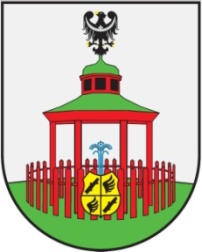 RAPORTO STANIE GMINY JEDLINA-ZDRÓJMaj 2020 r.SPIS TREŚCII Wstęp …………………………………………………………………………………………………… 3                                             II Informacje ogólne …………………………………………………………………………….……3III Informacje Finansowe …………………………………………………………………………..3IV Informacja o stanie mienia komunalnego ………………………………………………..6V Gospodarka mieszkaniowa ………………………………………………………………………8VI Informacja o realizacji polityk, programów i strategii,     w tym ład przestrzenny ……………………………………………………..…………………… 9VII Inwestycje ………………………………………………………….………………………………12VIII Oświata i wychowanie ………………………………………………………………………..13IX Polityka społeczna ………………………………………………………………………………..18X Realizacja Uchwał Rady Miasta ………………………………………………………………21XI Kultura ……………………………………………………………………………………………….26XII Turystyka, sport, rekreacja …………………………………………………………………..28XIII Współpraca z innymi społecznościami samorządowymi           /stowarzyszeniami ……………………………………………………………………….……..29XIV Promocja ……………………………………………………………………………………..…….30XV Gmina w rankingach, konkursach, publikacjach …………………………………..…30XVI Administracja ……………………………………………………………………………………..31Wykaz tabel ………………………………………………………………………………………………32I WstępZgodnie z nowelizacją ustawy o samorządzie gminnym, na podstawie art. 28aa ustawy o samorządzie gminnym (Dz. U. z 2019r. poz.506) wójt, burmistrz prezydent co roku do dnia 31 maja przedstawia radzie gminy raport o stanie gminy, który obejmuje podsumowanie działalności wójta, burmistrza, prezydenta w roku poprzednim, w szczególności realizację polityk, programów i strategii, uchwał rady gminy i budżetu obywatelskiego. Niniejszy dokument prezentuje najważniejsze obszary działalności Burmistrza Miasta Jedlina-Zdrój za 2019 rok i zgodnie z art.  28aa ust.4 przywołanej ustawy Rada Gminy rozpatruje raport, podczas sesji, na której podejmowana jest uchwała rady gminy w sprawie udzielenia lub nieudzielenia absolutorium wójtowi. Raport rozpatrywany jest w pierwszej kolejności. Nad przedstawionym raportem o stanie gminy przeprowadza się debatę. II Informacje ogólneGmina Jedlina-Zdrój - miejscowość o turystyczno-uzdrowiskowym charakterze, zajmująca powierzchnię 17,45 km2. Gmina położona jest pomiędzy pasmem Gór Wałbrzyskich i Gór Sowich.                                         Z trzech stron otaczają miejscowość zalesione stoki wzgórz: Rzepiska, Mniszego Lasu, Kobieli i jednym z najbliższych i najwyższych szczytów w okolicy Borowej o wysokości 854 m.n.p.m. wraz z wybudowaną wieżą widokową.Gminne jednostki organizacyjne:Urząd Miasta Jedlina-Zdrój,Ośrodek Pomocy Społecznej w Jedlinie-Zdroju,Zespół Szkolno-Przedszkolny im. Janusza Korczaka w Jedlinie-Zdroju.Centrum Kultury wraz z Biblioteką PublicznąStatystyka za rok 2019 wg stanu na 31 grudnia:Liczba mieszkańców -  4617 osób, w tym 2450 kobiet. Liczba urodzeń – 46Liczba zgonów – 81Liczba zameldowań – 64Liczba wymeldowań – 57Liczba ślubów – 88, w tym cywilnych – 43 (23 w siedzibie USC i 20 poza siedzibą)Liczba osób bezrobotnych zarejestrowanych w PUP – 138,  w tym 67 kobiet  (z prawem do zasiłku 54, w tym 29 kobiet)III Informacje FinansoweBudżet Gminy Jedlina – Zdrój przyjęty został  Uchwałą Nr III/18/18 Rady Miasta Jedlina– Zdrój z dnia 27 grudnia 2018r. W trakcie roku kwoty dochodów i wydatków ulegały  zmianom wprowadzanymi stosownymi uchwałami Rady Miasta oraz zarządzeniami Burmistrza Miasta. Ostatecznie po zmianach plan dochodów wyniósł: 26.933.551,51 zł, natomiast plan wydatków 26.688.488,74 zł, tworząc tym samym planowaną nadwyżkę w wysokości: 245.062,77 zł. Realizacja zadań gospodarczych spowodowała, że budżet miasta wykonany został  po stronie dochodów w wysokości:  26.402.884,37 zł (98,03 %),   po stronie wydatków w wysokości: 24.135.737,99 zł  (90,44 %). Z porównania obu kwot wynika, że w okresie sprawozdawczym działalność Gminy Jedlina-Zdrój zakończyła się nadwyżką  w wysokości: 2.267.146,38 zł, wyższą o 2.022.083,61 zł. Jest to wynik prowadzenia racjonalnej gospodarki finansowej. Na 2020 rok w budżecie pozostają wolne środki w wysokości: 1.075.240,29 zł , w tym na: finansowanie planowanych inwestycji. Budżet omawianego roku pozwolił na realizację większości zaplanowanych w projekcie zadań.Dynamikę budżetu 2019r. w porównaniu do roku ubiegłego przedstawia poniższa tabela:   Tab. Nr 1   Dynamika budżetu gminy Jedlina-Zdrój w latach 2018/2019	Największą pozycję dochodów budżetu stanowiły subwencje i dotacje z budżetu państwa na realizację zadań zleconych , głównie na zasiłki i pomoc społeczną – łącznie do budżetu wpłynęło z tego tytułu: 11. 525.421,89zł tj. 44% dochodów ogółem. Drugim co do wielkości dochodem w gminie był dochód z tytułu dotacji i środków na inwestycje oraz dochód ze sprzedaży mienia gminnego – 21%. To pozytywny trend obrazujący rozwój naszej gminy oraz wzrost osób zainteresowanych inwestycją  mieszkaniową. Kolejnym  co do wielkości dochodem własnym, w skład którego wchodzą m.in.: podatek od nieruchomości, rolny, leśny, transportowy oraz opłaty lokalne był dochód z podatków i opłat którego realizacja  w roku 2019 wyniosła: 4.302.517,73zł tj. 16% dochodów ogółem. Na zbliżonym  poziomie – 14	% do budżetu gminy spłynęły udziały w podatkach PIT i CIT. Poniższy wykres przedstawia strukturę dochodów  w budżetu Gminy Jedlina-Zdrój w 2019r.Poniższy wykres przedstawia strukturę wydatków budżetu miasta za 2019r. w ujęciu procentowym.Największą pozycję wydatków miasta stanowią wydatki związane z wypłatą zasiłków  z pomocy społecznej i obsługą tych zadań tj. 8 820 593,39zł  -  36 % wydatków ogółem.Drugimi co do wielkości  pozycjami są wydatki na oświatę w mieście  – 19 %. Wydatki na inwestycje                           wyniosły w roku 2019 kwotę: 4.690.590,56 zł. Miasto pozyskało i wykorzystane dofinansowanie                             w wysokości: 4.541.021,35 zł. Obsługa zadłużenia gminy w wysokości: 341.348,11 zł stanowi zaledwie 1,42 % wydatków ogółem.  Wydatki majątkowe zostały wykonane w 78,6 %. Wskaźniki zadłużenia miasta.Na dzień przyjęcia Wieloletniej Prognozy Finansowej Gminy Jedlina-Zdrój – Uchwałą Rady Miasta Nr III/17/2018 z dnia 27 grudnia 2018r., wskaźnik planowanej łącznej kwoty spłaty  zobowiązań miasta wynosił: 6,27% przy dopuszczalnym – 10,71%.Utrzymanie  właściwej zdolności kredytowej umożliwia wykorzystanie określonych źródeł dochodów z budżetu Unii Europejskiej, który wymaga wkładu własnego miasta. Takie finansowanie nie może doprowadzić jednak do pogorszenia sytuacji finansowej miasta. Wartości wskaźników, które określają sytuację finansową miasta, ujęte w Wieloletniej Prognozie Finansowej na lata 2019-2027, podlegają urealnieniu przy zmianie czynników mających wpływ na ich wielkość, tak, aby zapewnić realność prognozy. Po uwzględnieniu dokonanych zmian budżetu w dniu 19.12.2019r. wskaźnik planowanej łącznej kwoty spłaty  zobowiązań miasta wynosił: 6,09 % przy dopuszczalnym – 11,10 %.IV Informacja o stanie mienia komunalnegoObiekty, budowle i urządzenia techniczne będące własnością Gminy Jedlina-Zdrój:1) Obiekty szkolne: - Zespół Szkolno-Przedszkolny  im. J. Korczaka w Jedlinie-Zdroju przy ul. Jana Pawła II 5,oraz przy ul. Słowackiego 5.2)  Obiekty kulturalne – Centrum Kultury - ul. Piastowska 13,3) Pozostałe obiekty:budynek Urzędu Miasta przy ul. Poznańskiej 2 i ul. Poznańskiej 8budynek Ośrodka Pomocy Społecznej przy ul. Piastowskiej 11,kaplica cmentarna.Budowle i urządzenia techniczne:45 dróg gminnych, o łącznej długości 23,75 km,11 obiektów sportowych (boisko sportowe, boisko treningowe, wyciąg narciarski, letni tor saneczkowy, 3 boiska do gry w kule, kort tenisowy, boisko wielofunkcyjne ogólnodostępne dla dzieci i młodzieży przy ul. Jana Pawła II 5, boisko wielofunkcyjne w rejonie ulicy Bloki Kolejowe, boisko przyszkolne przy ul. Kłodzkiej, Skatepark, PUMPTRACK, Park Aktywności – ściana wspinaczkowa, Park Linowy).Inne tj. (promenada uzdrowiskowa, Park Zdrojowy, Szlak Turystyczno-Rekreacyjny,                                      6 ogródków jordanowskich, zbiornik retencyjny, Uzdrowiskowa Hala Spacerowa).Dane dotyczące gruntów komunalnych:Wg prowadzonej ewidencji gruntów wynika, że gmina Jedlina-Zdrój według stanu na 31.12.2019r. posiadała gruntów ogółem 193,53 ha. W strukturze tych gruntów, dominowały  - lasy  56,66 ha (29,28 % ogółu) oraz tereny komunikacyjne – 41,65 ha(odpowiednio 21,53 %). Tab. Nr 2.  Struktura gruntów w gminie Jedlina-ZdrójPowierzchnia gruntów gminnych oddanych w użytkowanie wieczyste według stanu na dzień 31.12.2019r. wyniosła: 16,28 ha.Sposób rozdysponowania mienia komunalnego na dzień 31.12.2019r. przedstawia się następująco:umowy najmu, dzierżawy, użyczenia  i użytkowania – 19,00 ha,będące w użytkowaniu wieczystym: 16,28 ha,oddane w trwały zarząd: 1,90 ha.Ogólne wielkości dotyczące rzeczowego majątku trwałegoNa dzień 31 grudnia 2019r. mienie komunalne gminy Jedlina-Zdrój, będące w dyspozycji i użytkowaniu jednostek organizacyjnych, uwzględniając jego wartość, ujmowaną w prowadzonej ewidencji księgowej po uwzględnieniu zużycia w postaci umorzenia, wartość netto tego mienia obejmowała kwotę łączną 46.352.301,78 zł. Wielkość środków trwałych w poszczególnych grupach rodzajowych wg stanu netto na dzień 31 grudnia 2019r. przedstawia poniższe zestawienie: Tab. Nr  3.    Wartość środków trwałych Z powyższej tabeli wynika, że w wartości netto środków trwałych dominującą pozycję stanowią trzy pozycje: obiekty inżynierii lądowej i wodnej – 81,46 %, budynki i lokale – 10,01 % oraz grunty – 5,74  %. Powyższe trzy grupy stanowią łącznie 97,21  % ogólnej wartości tych środków. Wartości niematerialne i prawne Kolejną pozycją w majątku trwałym gminy Jedlina-Zdrój, są wartości niematerialne i prawne. Wartość netto tej pozycji majątku wynosi na dzień 31.12.2019r. – 804.364,93 zł.Zmiany w składnikach środków trwałychW omawianym okresie nie odnotowano istotnych zmian w wielkościach środków trwałych będących w dyspozycji jednostek organizacyjnych. Zmiany, jakie nastąpiły w stanie posiadanego majątku, znajdują odzwierciedlenie w ich ewidencjach księgowych, a tym samym znalazły odzwierciedlenie                          w przedstawianych zestawieniach liczbowych. Największe zmiany odnotowano w Urzędzie Miasta Jedlina-Zdrój. Z prowadzonej ewidencji księgowej środków trwałych wynika, że w okresie od 1 stycznia 2019r. do 31 grudnia 2019r. w oparciu o dokumenty OT i PT zwiększono ich wartość brutto o kwotę łączną 10.447.108,52 zł. Powyższe zmiany wynikały z przyjmowania na stan ewidencyjny środków trwałych uzyskiwanych w wyniku realizacji zadań inwestycyjnych miasta.  Zmniejszenia wartości dotyczyły w większości budynków mieszkalnych, w których sprzedaż lokali spowodowała wyłączenie całkowite budynku z ewidencji miasta. Dochody uzyskane z tytułu wykonania prawa własności i innych praw majątkowych.Dochody gminy uzyskane z majątku gminy przedstawia tab.5, w której dla porównania zestawiono dochody za rok 2018r. i za 2019r. Tab. Nr 4.   Dochody majątkowe gminy Jedlina-Zdrój W roku 2019 wpływy do budżetu miasta, uzyskane ze sprzedaży majątku wyniosły kwotę łączną 868.717,39 zł, tj. 109,70 % planu rocznego.Ilościowa struktura sprzedaży ważniejszych nieruchomości w 2019r. w wysokości: 868.444,36 zł obejmowała m.in.:- sprzedaż 25 lokali mieszkalnych, 1 budynek (Sienkiewicza 3) oraz 3 garaży - sprzedaż 16 nieruchomości gruntowych niezabudowanych.- wpływy ze sprzedaży ratalnej z lat poprzednich.Ponadto  uzyskano wpływy z tytułu przekształcenia prawa użytkowania wieczystego w prawo własności gminnych w wysokości:  151.564,16 zł.Wpływy ze sprzedaży drewna wyniosły – 273,03 zł.Wielkości udziałów, akcji i aportówUdziały, akcje i aporty miasta Jedlina-Zdrój, wynoszą wg stanu na dzień 30.11.2019 r. łączną kwotę 15.000,00 zł i obejmują akcje nabyte w Agencji Rozwoju Regionalnego w Wałbrzychu na kwotę: 5.000,00 zł oraz akcje nabyte od Spółki InWałbrzych w wysokości: 10.000,00 zł.V Gospodarka mieszkaniowa Zasady gospodarowania oraz politykę mieszkaniową określa Uchwała nr XXXVIII/231/18 z dnia Rady Miasta Jedlina-Zdrój z dnia 28.02.2018 r. w sprawie wieloletniego programu gospodarowania mieszkaniowym zasobem gminy Jedlina-Zdrój na lata 2018-2022. Zgodnie z jego treścią określono                      w nim aktualny stan bazy mieszkaniowej wraz z zasadami zarządzania lokalami i budynkami wchodzącymi w skład mieszkaniowego zasobu gminy. Zasadny wynajmowania lokali reguluje Uchwała      nr X/52/15 Rady Miasta Jedlina-Zdrój z dnia 30 września 2015 r. w sprawie zasad wynajmowania lokali wchodzących w skład mieszkaniowego zasobu Gminy Jedlina-Zdrój. Gmina Jedlina-Zdrój posiada 6 budynków mieszkalnych w 100% stanowiących jej własność, natomiast w 95 budynkach mieszkalnych gmina posiada udziały i jest współwłaścicielem tych nieruchomości               (w tym w 4 budynkach gmina posiadała udziały tylko do lokali niemieszkalnych).  Budynki mieszkalne,                   w których Gmina posiada lokale zostały wybudowane  przed 1945 rokiem.  W zdecydowanej większości budynków zostały przeprowadzone prace  remontowo-modernizacyjne. Mieszkaniowy zasób Gminy składa się z 260 mieszkań, w tym:* 254 lokali mieszkalnych,* 6 pomieszczeń tymczasowych * obowiązywało 25 umów najmu lokali socjalnych.Ponadto Gmina posiada 3 lokale użytkowe. Lokale te są użytkowane na podstawie zawartych umów najmu.W 2019 roku ogółem zawarto 17 umów najmu lokali mieszkalnych i umów najmów socjalnych. Umowy najmu zawarto min. w związku z:- dokonanymi zamianami lokali, - koniecznością przedłużenia umów najmu na lokale socjalne,- przywróceniem umowy najmu w związku ze spłatą zadłużenia za lokal,- oddaniem w najem lokalu dla osób ujętych w wykazie osób oczekujących na najem lokalu mieszkalnego oraz najem lokalu socjalnego.Ponadto zawarto 3 aneksy do umów najmu w związku z wstąpieniem w najem po śmierci najemcy.W 2018 roku odzyskano 10 lokali gminnych.Grunty przekazane w trwały zarząd na rzecz jednostek gminnych: Zespołowi Szkolno-Przedszkolnemu im. Janusza Korczaka, Ośrodkowi Pomocy Społecznej i Centrum Kultury - ogółem obejmują powierzchnię 1,9 ha.Nieruchomości udostępnione z zasobu w formie dzierżawy, najmu, użyczenia oraz użytkowania obejmowały 19,00 ha powierzchni. Obecnie Gmina 866 podpisanych umów na dzierżawę oraz użyczenie.Systematycznie prowadzona jest sprzedaż mieszkań, a także innych nieruchomości gminnych, w tym gruntów zabudowanych i niezabudowanych. Dochód ze sprzedaż stanowi znaczną część dochodów gminy, to też staramy się przygotować atrakcyjne oferty pod budownictwo mieszkaniowe, a także pod inwestycje zapewniające rozwój miasta i uzdrowiska. Oferta inwestycyjna Gminy jest na bieżąco aktualizowana i udostępniana na stronie internetowej. Zakupione zostały oraz ustawione  banery informujące o nieruchomościach przeznaczonych na sprzedaż. W 2018 r. trwało przygotowanie terenu oraz dokumentacji  do realizacji inwestycji pn. „Mieszkanie +”.VI Informacja o realizacji polityk, programów i strategii, w tym ład przestrzennyŁAD PRZESTRZENNY W Gminie Jedlina-Zdrój obowiązują następujące dokumenty planistyczne:1. Studium uwarunkowań i kierunków przestrzennego zagospodarowania gminy Jedlina-Zdrój przyjęte Uchwałą Nr XXXIX/208/2010 Rady Miasta Jedlina-Zdrój z dnia 10 listopada 2010 roku.2. Tab. Nr 5  - Miejscowe plany zagospodarowania przestrzennego:STRATEGIE I PROGRAMY WRAZ Z INFORMACJĄ O ICH REALIZACJI Strategia Rozwoju Gminy Jedlina-Zdrój na lata 2011-2020 została przyjęta Uchwałą Rady Miasta Jedlina-Zdrój Nr XII/62/11 z dnia 25 listopada 2011 r. Strategia gminy jest długofalowym scenariuszem rozwoju gminy określającym: misję, docelową wizję rozwoju, cele strategiczne, zadania szczegółowe oraz sposób ich realizacji, który służyć będzie zaspokojeniu potrzeb mieszkańców wspólnoty samorządowej. Odpowiedzialność za jakość życia wspólnoty samorządowej spoczywa w rękach władz samorządu gminy. Przyjęcie tej odpowiedzialności przez władze lokalne rodzi potrzebę efektywnego i kreatywnego zarządzania zasobami gminy, tak aby ich wykorzystanie przyczyniało się do jak najlepszego zaspakajania zbiorowych potrzeb mieszkańców oraz kreowania warunków do wszechstronnego indywidualnego rozwoju. Misję gminy Jedlina-Zdrój określono słowami: „Jedlina – Zdrój zawsze atrakcyjna – jako nowoczesneuzdrowisko o randze krajowej i europejskiej, wykorzystująca naturalne walory przyrodnicze,  historyczne i kulturowe, zachowująca zrównoważony rozwój przy aktywnym współudziale i dla dobra społeczności lokalnej”. Każdemu celowi obszarowemu przypisano zbiór celów strategicznych i operacyjnych, których realizacja powinna doprowadzić do osiągnięcia określonych 4 celów obszarowych. Poniżej cele wraz z zadaniami, które przyczyniły się do ich realizacji:Przedsiębiorczość i infrastruktura – gmina atrakcyjna dla biznesu zainteresowanego uzdrowiskowym, ekologicznym, przestrzennym i historycznym rozwojem miasta.Uchwałą Nr XXXVI/217/17 Rady Miasta Jedlina-Zdrój z dnia 28 grudnia 2017 r. Gmina Jedlina-Zdrój przystąpiła do Wałbrzyskiego Klastra Energetycznego, który jest dobrowolnym porozumieniem przedsiębiorców, jednostek badawczo-naukowych, jst, organizacji i instytucji wspierających OZE. Klaster ma służyć  interesowi publicznemu 1) Efektywne wykorzystanie lokalnych zasobów energetycznych służących produkcji energii elektrycznej i cieplnej w odnawialnych źródłach energii,2) Poprawę efektywności energetycznej, w tym również rozwój efektywnych energetycznie systemów ciepłowniczych,3) Realizację projektów służących rozwojowi inteligentnych sieci elektrycznych (ang. smart grids) wraz z systemami magazynowania energii na obszarze jego działania,4) Kreowanie i wdrażanie przedsięwzięć z zakresu elektro mobilności transportu zbiorowegoi indywidualnego.Oferta inwestycyjna Gminy jest na bieżąco aktualizowana i udostępniana na stronie internetowej. Działalność kulturalna i infrastruktura społeczna – partycypacja mieszkańców w rozwój bezpiecznego i samorządnego miasta.W 2019 r. dokonano adaptacji pomieszczeń budynku szkolnego przy ul. Słowackiego 5 na żłobek w Jedlinie-Zdroju. Inwestycja realizowana w ramach Programu „Maluch+” 2019.W trakcie realizacji była Budowa Centrum Socjalnego wraz z zapleczem w Gminie Jedlina-Zdrój – w ramach inwestycji powstanie Klub Integracji Społecznej i Klub Seniora. Projekt dofinansowany ze środków Europejskiego Funduszu Rozwoju Regionalnego.Turystyka, sport i rekreacja – środowisko naturalne atutem dla rozwoju uzdrowiskowości, turystyki, sportu, rekreacji i poprawy jakości życia mieszkańców.Zrealizowano następujące zadanie: "Ochrona zabytków i budownictwa tradycyjnego. Odbudowa wieży kościelnej przy ul. Jana Pawła II w m. Jedlina-Zdrój - udostępnienie w celach turystycznych". W ramach inwestycji odbudowano wieżę oraz empory i chór, dodatkowo wyposażono kościół w System Sygnalizacji Pożarowej. Wybudowano dojście do kościoła z kostki betonowej. Projekt dofinansowany ze środków unijnych w ramach Programu Rozwoju Obszarów Wiejskich na lata 2014–2020.Promocja miasta – wspieranie rozwoju miasta i regionu poprzez angażowanie różnych środowisk w tym nauki i biznesu w poszukiwanie rozwiązań pozwalających osiągać przewagę konkurencyjną na rynku uzdrowiskowym i turystycznym. Opis znajduje się w części Promocja.Program Rewitalizacji Gminy Jedlina-Zdrój przyjęty uchwałą Nr XIX/108/16 Rady Miasta Jedlina-Zdrój z dnia 30 czerwca 2016 r. zmienioną Uchwałą Nr XXII/129/16 Rady Miasta Jedlina-Zdrój z dnia 9 listopada 2016 r. oraz Uchwałą nr XXVI/159/17 Rady Miasta Jedlina-Zdrój z dnia 30 marca 2017 r.Rewitalizacja to proces wyprowadzania ze stanu kryzysowego obszarów zdegradowanych, prowadzony kompleksowo, poprzez zintegrowane działania na rzecz lokalnej społeczności, przestrzeni i gospodarki. Działania te są skoncentrowane terytorialnie co oznacza, że dotyczą wybranego obszaru gminy. Działania związane z realizacją Programu Rewitalizacji  były finansowane ze środków budżetowych gminy, wspomaganych środkami zewnętrznymi pochodzącymi m. in. ze środków Unii Europejskiej.W ramach rewitalizacji wykonano projekt pn. „Rewitalizacja podwórka przy ul. Pięknej 4 w Jedlinie-Zdrój – nowa nawierzchnia z kostki betonowej”. Gminny Program Ochrony Środowiska został opracowany na lata 2018-2021 i przyjęty Uchwałą Nr XXXV/204/17 Rady Miasta Jedlina-Zdrój z dnia 30 listopada 2017 r.w 2019 r. podejmując różnego rodzaju działania przyczyniono się do realizacji następujących celów POŚ: Wysoka jakość powietrza atmosferycznego.Sukcesywna eliminacja kotłowni węglowych. W 2019 r. realizowany był kolejny etap projektu dotyczącego wymiany pieców węglowych na ekologiczne pn.  „Ograniczenie niskiej emisji w mieście Jedlina-Zdrój. Zmiana sposobu ogrzewania - wymiana pieców” współfinansowanego przez  Wojewódzki Fundusz Ochrony Środowiska i Gospodarki Wodnej we Wrocławiu w ramach programu priorytetowego Ograniczenie niskiej emisji na obszarze województwa dolnośląskiego. Łącznie podpisano 39 umów z mieszkańcami na udzielenie dotacji. Ochrona przed zagrożeniem hydrologicznym:Zapisano ograniczenia w planie zagospodarowania przestrzennego przyjętego uchwałą Nr XLIV/265/18 Rady Miasta Jedlina-Zdrój z dnia 27.09.2018r. dotyczące zabudowy na terenach zagrożenia i ryzyka powodziowego. Modernizacja urządzeń melioracyjnych   Utrzymanie wysokiej bioróżnorodności Rewitalizacja i zagospodarowanie parków oraz zieleni urządzonej, tworzenie skwerów 
i klombów na terenie  miastaWysoka jakość klimatu akustycznego1) „KAMIEŃSK droga dojazdowa do gruntów rolnych”- II etap. Przebudowano następny odcinek                        ul. Pokrzywianki w kierunku Przełęczy Koziej, nawierzchnia z kostki kamiennej. Projekt dofinansowany w ramach Funduszu Gruntów Rolnych. Modernizacja ulic w Jedlinie-Zdroju – utwardzenie powierzchni gruntu kostką betonową (teren przy Centrum Kultury).Przebudowa drogi gminnej ul. Północnej (górny odcinek).Przebudowa drogi gminnej na działkach nr 389, 471 obręb 04 Jedlina-Zdrój. Jest to droga gminna zlokalizowana w lesie w pobliżu ul. Wałbrzyskiej, drogę utwardzono. Inwestycja współfinansowana przez Państwowe Gospodarstwo Leśne Lasy Państwowe. Wysoka jakość wód podziemnych i powierzchniowychWybudowano przepompowni ścieków przy ul. Chrobrego, Zachęcamy mieszkańców do podłączania się do istniejącej sieci kanalizacyjnejRacjonalna gospodarka odpadamiPodnoszenie świadomości ekologicznej mieszkańcówProgram opieki nad zwierzętami bezdomnymi oraz zapobiegania bezdomności zwierząt na terenie Gminy Jedlina-Zdrój w 2019 roku przyjęty został Uchwałą Nr V/33/19 z dnia 27.03.2019 r. Na podstawie Programu Gmina realizowała zadania opieki nad zwierzętami. Podpisana została umowa ze Schroniskiem dla Zwierząt w Wałbrzychu w celu odławiania bezdomnych zwierząt oraz zapewnienia im miejsca w schronisku. W 2019 r. przyjęto do schroniska jednego bezdomnego psa. Zawarto Porozumienie z  Przychodnią Weterynaryjną „TRI-VET” s.c. mające na celu ograniczanie populacji bezdomnych zwierząt poprzez sterylizację i kastrację zwierząt domowych, w szczególności psów i kotów. W 2019 r. kastracji oraz sterylizacji poddano 24 zwierzęta Zapewniamy również całodobową opiekę weterynaryjną w przypadkach zdarzeń drogowych z udziałem zwierząt.VII INWESTYCJEZrealizowane inwestycje w roku 2019 można podzielić na trzy obszary funkcjonalne miasta.Infrastruktura komunalna:W tym obszarze przeprowadzono inwestycje na kwotę ponad 1 mln złotych.Realizowano poniższe zadania:1. Adaptacja pomieszczeń budynku szkolnego przy ul. Słowackiego 5 na żłobek w Jedlinie-Zdroju. Inwestycja realizowana w ramach Programu „Maluch+” 2019.2. Rewitalizacja podwórka przy ul. Pięknej 4 w Jedlinie-Zdrój – nowa nawierzchnia z kostki betonowej.W trakcie realizacji:1. Budowa Centrum Socjalnego wraz z zapleczem w Gminie Jedlina-Zdrój – w ramach inwestycji powstanie Klub Integracji Społecznej i Klub Seniora. Projekt dofinansowany ze środków Europejskiego Funduszu Rozwoju Regionalnego.Infrastruktura drogowa:Środki przeznaczone na inwestycje w tym obszarze to kwota ponad 500 tys. złotych.Zrealizowano następujące zadania: 1. „KAMIEŃSK droga dojazdowa do gruntów rolnych”- II etap. Przebudowano następny odcinek                        ul. Pokrzywianki w kierunku Przełęczy Koziej, nawierzchnia z kostki kamiennej. Projekt dofinansowany w ramach Funduszu Gruntów Rolnych. 2. Modernizacja ulic w Jedlinie-Zdroju – utwardzenie powierzchni gruntu kostką betonową (teren przy Centrum Kultury).3. Przebudowa drogi gminnej ul. Północnej (górny odcinek).4. Przebudowa drogi gminnej na działkach nr 389, 471 obręb 04 Jedlina-Zdrój. Jest to droga gminna zlokalizowana w lesie w pobliżu ul. Wałbrzyskiej, drogę utwardzono. Inwestycja współfinansowana przez Państwowe Gospodarstwo Leśne Lasy Państwowe. Turystyka i rekreacja :Środki przeznaczone na inwestycje w tym obszarze to kwota ponad 942 tys. złotych.Zrealizowano następujące zadania:1. "Ochrona zabytków i budownictwa tradycyjnego. Odbudowa wieży kościelnej przy ul. Jana Pawła II w m. Jedlina-Zdrój - udostępnienie w celach turystycznych". W ramach inwestycji odbudowano wieżę oraz empory i chór, dodatkowo wyposażono kościół w System Sygnalizacji Pożarowej. Wybudowano dojście do kościoła z kostki betonowej. Projekt dofinansowany ze środków unijnych w ramach Programu Rozwoju Obszarów Wiejskich na lata 2014–2020.VIII Oświata i wychowanieInformacje ogólne.Od roku szkolnego 2018/19 w gminie funkcjonuje jeden Zespół szkolny Przedszkolny, który mieści się w dwóch budynkach: A - przy ul. Jana Pawła II 5 i B przy ul. Słowackiego 5. W budynku A zajęcia realizują uczniowie przedszkola, oraz klas 1-5, a w budynku B – uczniowie klas 6-8. Do sierpnia w budynku B uczyły się dwa ostatnie odziały Gimnazjum.Do Zespołu Szkolno-Przedszkolnego uczęszczało 352 uczniów, którzy uczyli się w 18 oddziałach, w tym 2 gimnazjalnych. W Zespole funkcjonowało  Przedszkole składające się z 3 oddziałów przedszkolnych: jedna grupa 3,4,5 latków – powstała w ramach Projektu „Zrównoważony rozwój dziecka na Montessoriańskim Wzgórzu” realizowany przez Fundacje Inceptum z Gminą Jedlina-Zdrój, współfinansowany ze środków Unii Europejskiej w ramach Europejskiego Funduszu Społecznego, oraz dwie grupy 5,6 latków, do których uczęszczało 72 dzieci. Grono pedagogiczne liczyło  39 nauczycieli (w tym 3 przebywających na urlopach dla poratowania zdrowia - 1 nauczyciel powrócił do pracy w II semestrze). Kadra kierownicza w szkole to 2 nauczycieli: dyrektor i wicedyrektor szkoły. W 2019r. przeprowadzono konkurs na Dyrektora Zespołu Szkolno-Przedszkolnego im. Janusza Korczaka, w wyniku którego kolejną kadencję powierzono Pani Katarzynie Lepis. W szkole  w podziale na stopnie awansu pracowało 4 stażystów,  1 kontraktowy, 8 mianowanych,  26 dyplomowanych.  Objętych opieka świetlicową jest 120 uczniów w tym dzieci z przedszkola, z obiadów, które dostarcza firma cateringowa  dziennie korzysta 20-30 dzieci, w tym również odpłatnie. Objętych dowozem było ok 120 osób w tym dojeżdżający gimnazjaliści i uczniowie mieszkający w  Wałbrzychu. Koszt dowozu uczniów w roku 2019 wyniósł blisko 90 tys. zł.  Gmina  jest zobligowana do ponoszenia kosztów dowozu uczniów niepełnosprawnych. W 2019r. był to koszt 32 tys. zł.W szkole realizowany był  etat pedagoga (2 nauczycieli) i  etat psychologa. Prowadzone były  zajęcia z pomocy psychologiczno–pedagogicznej (terapia pedagogiczna, zajęcia rewalidacyjne, korekcyjno-kompensacyjne, dydaktyczno-wyrównawcze, logopedyczne, gimnastyka korekcyjna) i zajęcia dodatkowe (przygotowanie do sprawdzianu ośmioklasisty, koło turystyczne). W szkole realizowane były następujące zadania:W ramach programu „Umiem pływać” kontynuowano naukę pływania dla uczniów klas II i III na basenie w Aqua Zdroju,Nawiązano  współpracę   z  Państwową Wyższą Szkołą Zawodową im. Angelusa Silesiusa w Wałbrzychu w zakresie umożliwiającym dostęp uczniom do zasobów bibliotecznych; nauczycielom Szkoły uczestnictwa w wykładach otwartych, konferencjach, sesjach naukowych; organizację wspólnych przedsięwzięć kulturalnych i środowiskowych; nawiązanie kontaktów między nauczycielami     Dyrektor w ramach kontynuacji projektu Ścieżki architektury nadal współpracuje z Zamkiem Książ w zakresie poszerzania oferty szkoły.  Dyrektor współpracuje również z Arturem Czelnym, dyrektorem regionalnym Uniwersyteckiej Szkoły Kształcenia Indywidualnego w Krakowie. W ramach współpracy zostały przeprowadzone warsztaty dla uczniów dotyczące szybkiego czytania, jak również warsztaty dla rodziców również w tym zakresie  w ramach Akademii dla rodzica w naszej szkole.W klasie 4c realizowany również był projekt  szybkiego czytania, odbyło się 10 spotkań.                     W ramach współpracy z Kołem Emerytów  i Rencistów zrealizowany został projekt „Sekrety intelektu czyli jak zostać prymusem”,  jego wyniki zostały przedstawione przez wychowawcę na zebraniu z rodzicami 4c w miesiącu styczniu br.W ramach obchodów 100-lecia Państwa Polskiego szkoła włączyła się w Miejskie obchody      11-go listopada, bicie rekordu odśpiewania Hymnu Polski, odbyły się konkursy plastyczne                 o tematyce niepodległościowej,  uczniowie z wychowawcami podali również propozycje pieśni patriotycznych najbardziej znanych , SU opracował na ich podstawie ranking pieśni patriotycznych.W ramach  projektu  były prowadzone sks-y  (6 godzin dla uczniów szkoły podstawowej                    i gimnazjumW szkole realizowane były  zajęcia w ramach projektów unijnych :1. „Zrównoważony rozwój dziecka na Montessoriańskim Wzgórzu” - Przedszkolaki „ Niedźwiadki” Grupa przedszkolna  była  zróżnicowana wiekowo 3,4,5 latki. W przedszkolu realizowana była  Podstawa Programowa Wychowania Przedszkolnego. Program codziennej pracy dydaktyczno-wychowawczej zawierał elementy pedagogiki Marii Montessori, które sukcesywnie były  wprowadzane.  W ramach  realizacji projektu unijnego w Przedszkolu zakupywane były pomoce do Przedszkola , które po zakończeniu projektu zostaną przekazane na własność szkoły m. in takie jak: telewizor, wieża stereofoniczna, tablety ( 15 ) dla uczniów, pomoce Montessori. Dzięki temu projektowi 3 nauczycieli ukończyło kurs wprowadzenie elementów Monntessori w przedszkolu. Umożliwiło to  wprowadzanie  w przedszkolu zajęć i organizacji przestrzeni  opartych na metodzie Montessori we wszystkich 3 grupach przedszkolnych.2. „Międzykulturowa szkoła włączająca w GJZ”  realizacja planowa  kwiecień – grudzień  2020r.W ramach projektu prowadzone są  zajęcia pozalekcyjne podnoszące uniwersalne kompetencje uczniów na rynku pracy, takie jak: efektywne komunikowanie się, współpraca w zespole, nastawienie biznesowe czy planowanie i organizowanie pracy własnej. Dodatkowo przewidziane są zajęcia rozwijające kompetencje techniczne takie jak: stosowanie techniki i technologii, umiejętności handlowych, logistycznych i marketingowych czy posługiwania się językami obcymi w obszarze okołoturystycznym.Projekt dofinansowany w ramach Regionalnego Programu Operacyjnego WD 2014-2020 realizowany będzie do 31 grudnia 2021 roku przez Wnioskodawcę czyli Fundację INCEPTUM wraz z Partnerstwem – Gminą Jedlina-Zdrój i skierowany do 122 uczniów  i 17 nauczycieli Szkoły.Klasyfikacja uczniów Tab. Nr 6.  Zestawienie średnich klas 4-8 szkoły podstawowej i 3 gimnazjum.Klasy 6a i 6b uzyskały wyższą średnią  klasy niż w roku poprzednim, a  uczniowie klas starszych uzyskali liczniej dodatni skok edukacyjny . Najgorzej wypadła klasa 7b , bo tylko 1 uczeń podniósł swoje wyniki, pozostali mają je gorsze niż  w roku poprzednim. Widać ,że są to niskie procenty, ale świadczą one o poprawie wyników danego ucznia, jego indywidualnym  rozwoju i sukcesie lub porażce. Dane te pozwalają nam jako ekspertom edukacji zastanowić się nad procesem edukacyjnym, zaplanowaniem go tak,  aby postawić na czołowym miejscu indywidualizację nauczania.WYNIKI EGZAMINU ÓSMOKLASISTY I GIMNAZJALNEGO.Tab. Nr 7.   Wyniki egzaminu gimnazjalnego w 2019r.Egzamin gimnazjalny składał się z trzech części. W części pierwszej – humanistycznej – gimnazjaliści rozwiązywali zadania z historii i wiedzy o społeczeństwie oraz z języka polskiego 
(w dwóch odrębnych arkuszach), a w części drugiej – matematyczno-przyrodniczej – zadania 
z przedmiotów przyrodniczych: biologii, chemii, fizyki i geografii oraz z matematyki (również w dwóch odrębnych arkuszach). W trzeciej części egzaminu uczniowie rozwiązywali zadania z wybranego języka obcego nowożytnego na poziomie podstawowym albo na poziomie podstawowym 
i rozszerzonym.Tab. Nr 8. Wyniki egzaminu ósmoklasisty w 2019r.Zadania we wszystkich arkuszach sprawdzały, w jakim stopniu ósmoklasiści opanowali wymagania ogólne i szczegółowe − z zakresu trzech przedmiotów egzaminacyjnych − określone w podstawie programowej kształcenia ogólnego dla II etapu edukacyjnego.Do egzaminu z tych dwóch języków przystąpiła zdecydowana większość ósmoklasistów (ok. 99,5%). Za rozwiązanie zadań z języka obcego nowożytnego ósmoklasiści uzyskali średnio: • z języka angielskiego – 60% punktów • z języka niemieckiego – 41% punktówWynik ogólny szkoły (39%) egzaminu z matematyki wypadł poniżej średniej wojewódzkiej (43,5%) ale powyżej ogólnej średniej powiatu wałbrzyskiego (35,5%). Oddział A osiągnął wynik średniej woj. dolnośląskiego osiągając średni wynik 43,3%. Ogólnie uczniowie naszej szkoły osiągnęli 4 stanin – niżej średni. Ogólnie uczniowie klasy 8a osiągnęli wyniki średnie, jak ich rówieśnicy w województwie dolnosląskim i średnie wyniki krajowe, a w zakresie języka polskiego osiągajć wyniki lepsze na poziomie wyżej średnim.Szczegółowa analiza wyników poszczególnych egzaminów zostanie przedstawiona w informacji                            o stanie realizacji zadań oświatowych gminy zgodnie z art. 11, ust. 7 ustawy z dnia 14 grudnia 2016 r. Prawo oświatowe (t.j. Dz.U z 2019, poz.1148 z późn.zm.)W gminie funkcjonuje jedno przedszkole Niepubliczne, które prowadzi Zgromadzenie Sióstr Św. Elżbiety. Do placówki uczęszcza 75 dzieci w podziale na 3 grupy – 3, 4 i 5-latki.  Wydatki na Przedszkola w mieście ogółem wyniosły: 793.511,74 zł, w tym dla Przedszkola Niepublicznego w wysokości- 489.589,88 zł (dotacja dla 75 dzieci) dla Przedszkola przy Zespole Szkolno-Przedszkolnym im.J.Korczaka w Jedlinie-Zdroju - 303.921,86 zł. W ramach tych wydatków finansowano pobyt 7 dzieci w Przedszkolach Niepublicznych w Wałbrzychu. Średnio 6 dzieci z innych gmin uczęszcza do naszych placówek.IX Polityka społecznaZadania z zakresu polityki społecznej w gminie Jedlina-Zdrój realizuje Ośrodek Pomocy Społecznej, w którym zatrudnionych jest 3 pracowników socjalnych, 2 z zakresu świadczeń socjalnych, 1 asystent rodziny, 1 pedagog, 1 specjalista reintegracji zawodowej, Kierownik Ośrodka oraz 2 opiekunki osób starszych zatrudnione w ramach Programu Senior 75+. W roku 2019 dzięki źródłom/środkom zewnętrznym sfinansowano 7,5 etatów kadry OPS. Taki stan również prognozowany jest na rok następny.Na podstawie sprawozdań w roku 2019 z systemu pomocy społecznej skorzystało - 213 osób (136 rodzin)  oraz 250 osób objętych zostało pomocą materialną w formie żywności w ramach Programu Operacyjnego Pomocy Żywnościowej. Rodzaj pomocy przedstawia poniższa tabela:Tab. Nr 9.  Zestawienie świadczeń przyznanych w 2019 rokuW roku 2019 prowadzono systematyczną analizę istniejących problemów społecznych i potrzeb w zakresie ich rozwiązywania. Znacznym i widocznym problemem w gminie są:- starzejące się społeczeństwo- niepełnosprawność długotrwała lub ciężka choroba- problem nadużywania alkoholu- niezaradność w sprawach opiekuńczo-wychowawczych,- ubóstwo i nieaktywność zawodowa.W celu łagodzenia skutków zidentyfikowanych problemów w roku 2019 Ośrodek realizował szereg działań  wraz z organizacjami pozarządowymi województwa dolnośląskiego, m.in.:Z Fundacją ks. Lotosa Wrocławia, z którą realizowano zadanie przewidziane w ramach podprogramu POPŻ (Program Operacyjny Pomoc Żywnościowa). W ramach bardzo dobrej współpracy sukcesywnie średnio co 2 m-ce do 250 mieszkańców trafia pomoc żywnościowa.W roku 2019 ośrodek kontynuował w partnerstwie z Fundacją Merkury realizację projektu w ramach RPOWD z osi 9 – włączenie społeczne działanie 9.2 poddziałanie 9.2.4 – dostęp do wysokiej jakości usług pod nazwą Kompleksowe usługi opiekuńcze nad osobami niesamodzielnymi w gminie Jedliny-Zdrój. Łączny koszt pozyskanych środków to kwota 731 000,00 zł. Projekt zakończył się z ostatnim dniem lutego 2019 r. Dzięki projektowi 8 osób zdobyło zawód opiekuna osób starszych, znalazło zatrudnienie w ramach projektu, 14 osób niesamodzielnych przez okres 2 letni projektu objętych jest usługami opiekuńczymi w tym wsparciem animatora społecznego, psychologa oraz co pomoc w formie wsparcia otrzymuje otoczenie osoby niesamodzielnej ( rodzina-opiekunowie faktyczni). Projekt przewidywał również wykonanie 5 remontów niwelujących bariery architektoniczne w mieszkaniach osób niepełnosprawnych. Od miesiąca sierpnia 2019 r Ośrodek realizuje projekt pn ,,Usprawnienia organizacyjne w OPS Jedlina”. Pozyskane dofinansowanie w  ramach Programu Operacyjnego Wiedza Edukacja Rozwój 2014-2020 współfinansowanego ze środków Europejskiego Funduszu Społecznego, Nr umowy: POWR.02.05.00-00-0242/18-00 na realizację projektu pn.: „Usprawnienia organizacyjne w OPS Jedlina Zdrój” 421 393,75 zł., z czego 355 150,65 zł. – finansowane jest ze środków europejskich i 66 243,10 zł.-ze środków dotacji celowej. Całość projektu nie wymaga wkładu własnego gminy i finansowane jest w 100% ze środków zewnętrznych. Projekt zakończy się w styczniu 2021 r.W miesiącu grudniu 2019 r był organizatorem zabawy mikołajkowej dla najmłodszych mieszkańców Jedliny-Zdrój. Dzięki sponsorom możliwe było profesjonalne zorganizowanie imprezy gdzie dzieci zabawiała firma CRAZY KIDS z Wałbrzycha w pomieszczeniach udostępnionych przez Dyrektora Centrum Kultury. Przy okazji zrealizowany został program profilaktyczny z zakresu wspierania rodziny i przeciwdziałania przemocy pod hasłem Mamo Tato Usłyszcie mnie-II edycja.W okresie przedświątecznym skierowano również dzięki hojności sponsorów 5 drobnych paczek z produktami żywnościowymi z życzeniami świątecznymi do mieszkańców naszego miasta, którzy nie korzystają z systemu wsparcia pomocy społecznej, a ich codzienne funkcjonowanie jest trudne (warunki materialne, zdrowotne itp.) W tym też czasie po raz kolejny zorganizowano akcję Świątecznej Paczki Samorządowej w Jedlinie. Z terenu miasta wytypowano 2 rodziny do których trafiły art. gospodarstwa domowego, meble, sprzęt AGD, produkty chemiczne , kosmetyczne i żywnościowe. Darczyńcami byli pracownicy samorządowi , firmy współpracujące z Gminą Jedlina-Zdrój ale też i sami mieszkańcy.W pierwszym półroczu 2019 r. sfinansowano na kwotę 53 220,00 pilotażowy program osłonowy Gminy- dopłaty do kosztów ogrzewania niskoemisyjnego.W miesiącu marcu 2019 ośrodek zainicjował powstanie w gminie przestrzeni społecznej pod Jadłodzielnię. Inicjatywa ta była pierwszą w powiecie wałbrzyskim i służy całej społeczności do dzielenia się nadwyżkami żywności.Nadal realizowany jest projekt socjalny ,,Rewalidacja przez rehabilitację”. Do końca 2019 r nieodpłatną specjalistyczną rehabilitacją objętych zostało 21 mieszkańców niepełnosprawnych legitymujących się znacznym stopniem niepełnosprawności lub całkowitą niezdolnością do pracy i samodzielnej egzystencji (orzeczenie ZUS, KRUS).W 2019 r. opracowany został i przyjęty do realizacji przez Radę Miasta Program działań dla osób starszych Active Senior, na podstawie którego gmina wdrożyła pilotażowy program Teleopieka-Bransoletka życia dla 16 seniorów. Przez okres 1 roku seniorzy nieodpłatnie korzystają z usługi Teleopieki  oraz urządzenia monitorującego ich podstawowe funkcje życiowe.W okresie letnim ośrodek był jednostką kierującą nieodpłatnie na kolonie letnie 10 najmłodszych mieszkańców naszej gminy do nadmorskiej miejscowości Międzywodzie.W roku 2019 Ośrodek był organizatorem cyklu wykładów z prawa dla mieszkańców gminy, gdzie  poruszane były zagadnienia nurtujące mieszkańców z zakresu prawa rodzinnego i cywilnego.Dla osób niepełnosprawnych zorganizowano spotkanie z przedstawicielami PFRON, którzy udzielili fachowego wykładu o prawach, wsparciu i  usługach świadczonych przez PFRON.Uchwała Nr XL/244/18 Rady Miasta Jedlina-Zdrój z dnia 26 kwietnia 2018r. w sprawie przyjęcia Gminnego Programu Wspierania Rodziny na lata 2018 – 2020 W rodzinach  przeżywających trudności wychowawcze i życiowe wdrażana jest praca socjalna, a w razie potrzeby rodzina zostaje objęta asystenturą. Pracownicy socjalni oraz asystent rodziny w rozwiązaniu trudnej sytuacji życiowej rodziny realizują z w/w wspólnie uzgodniony plan pracy. W roku 2019 wsparciem asystenta rodziny objętych było 11 rodzin. Główne powody przyznania wsparcia w osobie asystenta to: bezradność opiekuńczo-wychowawcza rodziców, nadużywanie alkoholu przez dorosłych członków rodziny, niezaradność życiowa oraz podejrzenie stosowania przemocy wobec dziecka.                       W 2019 roku 10 dzieci z terenu gminy Jedlina-Zdrój przebywa w placówkach opiekuńczych i rodzinach zastępczych, za które gmina poniosła odpłatność w wysokości 47 290,89 zł łącznie;  1 dziecko zostało umieszczone w pieczy zastępczej – placówce opiekuńczo-wychowawczej zgodnie z postanowieniem Sądu.W 2019r. przydzielono 20 osobom usługi opiekuńcze w miejscu zamieszkania, w Domach Pomocy Społecznej w roku 2019 przebywało 12 osób. Koszt pobytu kształtował się w wysokości 338007,00 zł. W roku 2019  skierowanych zostało do DPS dwóch mieszkańców gminy.Uchwała Nr XVI/89/16 z dnia 30 marca 2016r. w sprawie uchwalenia Gminnego Programu Przeciwdziałania Przemocy w Rodzinie na lata 2016-2020W gminie działa Zespół Interdyscyplinarny, który składa się z przedstawicieli służby zdrowia, policji, oświaty i pomocy społecznej. W 2019r. odbyło się 10 posiedzeń Zespołu, które mają na celu poprawę sposobów udzielania pomocy osobom doświadczającym przemocy i ich najbliższemu otoczeniu.Zespół Interdyscyplinarny w 2019 roku realizował również działania zawarte w Gminnym Programie Przeciwdziałania Przemocy w Rodzinie tj. podejmowanie działań w środowisku zagrożonym przemocą oraz systematyczne zbieranie informacji na temat rozmiarów zjawiska przemocy w rodzinie.  W 2019 roku prowadzonych było 21 procedur „Niebieskiej Karty” w tym 13 z ubiegłego roku i 8, które wpłynęły   w 2019 roku. Karty zostały założone przez Komisariat Policji w Głuszycy – 16 Kart i Ośrodek Pomocy Społecznej w Jedlinie – Zdroju – 5 kart.W rodzinach w których doszło do przemocy członkowie grupy roboczej podczas spotkań z osobami doznającymi przemoc i sprawcami przemocy opracowują i realizują szczegółowy plan pomocy. Takich spotkań było 27. Po wnikliwej analizie sytuacji i stwierdzeniu, iż w rodzinie nie dochodzi do przemocy, zostało zakończonych 14 procedur „Niebieskiej Karty”, a pozostałe procedury są nadal prowadzone.Uchwała Nr IV/21/19 Rady Miasta Jedlina-Zdrój z dnia 31 stycznia 2019r. w sprawie uchwalenia Gminnego Programu Profilaktyki i Przeciwdziałania Alkoholizmowi na rok 2019.Uchwała Nr IV/22/19 Rady Miasta Jedlina-Zdrój z dnia 31 stycznia 2019r. w sprawie uchwalenia Gminnego Programu Przeciwdziałania Narkomanii na rok 2019.Gmina realizuje również zadania z zakresu profilaktyki i przeciwdziałania uzależnieniom. Koordynatorem programów jest Centrum Kultury w Jedlinie-Zdroju, a nadzór merytoryczny sprawuje Pełnomocnik Burmistrza Miasta – powołany Zarządzeniem Nr 5/2018 z dnia 7 lutego 2018r.Centrum Kultury było organizatorem działań profilaktycznych wobec dzieci i młodzieży z których skorzystało ok. 140 dzieci w ramach prowadzonych warsztatów i zajęć, były to: „Akademia rękodzieła”, „Fitness dla początkujących / Zajęcia Fitness”, „Joga”, „Klub gier strategicznych”, „Koło odkrywców przyrody”, „Kraina baśni”, „Robotyka”, „Szachy”, „Sztuki plastyczne”, „Trening ogólnorozwojowy”, „Warsztaty muzyczne”, „Warsztaty wokalne” „Zajęcia umuzykalniające” oraz „Spotkania  w Bibliotece” i „Czytamy dzieciom” w Bibliotece W roku 2019 do Punktu Konsultacyjnego zgłosiło się:  w I-szym kwartale - 46 osób; w II - 29osób;  w III - 26 osób a w IV - 25 osób.Osoby te dotknięte były przede wszystkim problemem uzależnień (głównie od alkoholu, ale też od środków narkotycznych, dotkniętych przemocą, a także osób współuzależnionych,  kryzysem w rodzinie, problemami wychowawczymi, utratą pracy czy tez chorobą partnera).Dzięki wsparciu i motywacji oraz we współpracy z pracownikami socjalnymi z zamkniętego leczenia skorzystało 9  mieszkańców Jedliny, z czego 8 kontynuuje indywidualne spotkania motywacyjne.IX Realizacja uchwał Rady Miasta Jedlina-ZdrójW 2019 roku Rada Miasta podjęła 73 uchwały. Wszystkie zostały wykonane. Poniżej wykaz podjętych uchwał.Tab. Nr 10.  Wykaz podjętych uchwał przez Radę Miasta Jedlina-Zdrój w 2019r.X KulturaCentrum Kultury w Jedlinie-Zdroju w obecnej formie organizacyjnej  jako Samorządowa Instytucja Kultury – działa od 01.04.2001r., z siedzibą od dnia 26.04.2007r. przy ul. Piastowskiej 13. Zadania i przedmiot działalności Centrum zostały uszczegółowione w Statucie. Centrum posiada osobowość prawną. Organem rejestrowym dla Centrum jest Gmina Jedlina-Zdrój. Całością prac Centrum kieruje Dyrektor na podstawie i w zakresie udzielonego pełnomocnictwa przez Burmistrza.Działalność Centrum Kultury prowadzona jest w oparciu o posiadane zaplecze logistyczne, stanowiące – oprócz siedziby instytucji – doskonałą bazę służącą realizacji zadań, mających na celu rozbudzanie aktywności ruchowej, propagowanie alternatywnych form spędzania wolnego czasu na powietrzu, rozwój kultury fizycznej oraz uprawianie różnych dyscyplin sportu. Oprócz działań z zakresu kultury fizycznej i sportu Centrum Kultury zajmuje się organizacją imprez, będących od lat wizytówką naszego miasta :Festiwal Pentaque,Festiwal Zupy,Koncert Trzech Kultur,Półmaraton Górski,Na dzień 31.12.2019 r. w Centrum Kultury zatrudnionych było 12 osób, w tym:I. Administracja – 4 osoby (Dyrektor, Specjalista ds. Kadr, Płac i Administracji, Specjalista ds. Rekreacyjno-Sportowych, Pomoc biurowa (zatrudniona na prace interwencyjne do 23.01.2020 r.)II. Biblioteka – 1 osoba, Kustosz,III. Park Aktywności – 2 osoby, Operator Obsługi i napraw urządzeń technicznych, Inspektor Sportu,IV. Pracownicy terenowi i gospodarczy – 5 osób (Kierownik, Kierowca, Konserwator, Pracownicy gospodarczy (2 pracowników, w tym 1 osoba zatrudniona na prace interwencyjne do 02.01.2020 r.)Stan księgozbioru w Miejskiej Bibliotece Publicznej to 15840 woluminów, liczba czytelników zarejestrowanych w ciągu roku to 728, liczba wypożyczeń to 13904, ogółem przybyło woluminów 932 (w tym zakup woluminów 798,Obiekty, którymi administruje Centrum Kultury:1. Budynek CK / Piastowska 13 / 870,98 m²2. Park Aktywności / Sienkiewicza / 5384 m²3. Hala spacerowa z oranżerią / Plac Zdrojowy 4 / 238,90 m²4. Tor saneczkowy / Poznańska i Sienkiewicza / 750 m²5. Teren przy torze saneczkowym / Poznańska i Sienkiewicza / 9250 m²6. Wyciąg narciarski / Poznańska i Sienkiewicza / 9620 m²7. Boisko główne / Kłodzka / 200 m²8. Boisko „Orlik” / Kłodzka / 3554 m²9.  Bieżnia lekkoatletyczna / Kłodzka / 849 m²10. Zalew, pozostała część gruntu / Kłodzka / 1,0157 ha11.  Zaplecze terenu obejmującego kompleks sportowo-rekreacyjny /Kłodzka /5953 m² z Szatnią /90 m²12.  Skatepark / Kłodzka / 700 m²13.  Remiza strażacka / Warszawska / 110 m²14.  Plac zabaw dla dzieci / Kłodzka / 600 m²15. Hala namiotowa / Kłodzka / 350 m²16. Centrum Informacji Turystycznej / Sienkiewicza 1 / 50,88 m²Park Aktywności Czarodziejska Góra to obiekt najbardziej wymagający po względem organizacyjnym. Funkcjonuje w II i III kwartale roku, natomiast w kwartale I i IV funkcjonuje w formie wyciągu narciarskiego. Koszty utrzymania Parku Aktywności w 2019 r. to kwota 487.500,46 złotych z czego większość to koszty związane z kosztami osobowymi, a pozostałe koszty dotyczą utrzymania obiektu; monitoring, zakup paliwa do koszenia, zakup środków czystości, biletów, ochrona mienia, drobnych materiałów niezbędnych do utrzymania porządku na obiekcie, opłaty za czynsz, itp.Centrum Kultury w Jedlinie-Zdroju w okresie od stycznia do grudnia 2019 roku, organizowało różnego rodzaju zajęcia stałe, tj. warsztaty, koła zainteresowań oraz zajęcia sportowe. W ramach Jedlińskiej Szkoły Talentów prowadzone były: Warsztaty muzyczne, Warsztaty wokalne, Joga, Koło odkrywców przyrody, Trening ogólnorozwojowy, Kraina baśni, Klub gier strategicznych, Akademia rękodzieła, Sztuki plastyczne, Fitness dla początkujących / zajęcia fitness, Szachy, Robotyka, Zajęcia umuzykalniające, Konsultacje żywieniowe.Zajęcia prowadzone były przez wykwalifikowanych instruktorów, udział w zajęciach był nieodpłatny, koszty osobowe i rzeczowe pokrywane były przez Centrum Kultury w Jedlinie-Zdroju.Centrum Kultury zorganizowało, współorganizowało lub wspierało organizacyjnie (baza, sprzęt, środki finansowe, obsługa) wiele imprez kulturalnych, sportowych i rekreacyjnych. W okresie sprawozdawczym przeprowadzono wiele imprez, w których w sposób czynny i jako widzowie uczestniczyło ogółem ponad 28 tysięcy osób.Imprezy zorganizowane lub współorganizowane przez Centrum Kultury w 2019 roku:Orszak Trzech Króli i wspólne kolędowanieOtwarcie Stoku narciarskiegoIX Zimowe Grand Prix w Petanque (4 runda)Ferie ZimoweTurniej szachowy (dla dzieci i młodzieży)Zimowy Międzygminny Turniej Tenisa Stołowego (dla dzieci i młodzieży)Przedstawienie teatralne pt.: ”Słowik”Turniej szachowy (dla dzieci i młodzieży)Eliminacje miejskie XXIII Dolnośląskiego Konkursu Recytatorskiego "Pegazik"IX Zimowe Grand Prix w Petanque  (5 runda )Prawo w praktyce - jak samodzielnie radzić sobie w kwestiach prawnych życia codziennego" - wykład z prawa dla mieszkańców Jedliny-ZdrojuDzień Kobiet - Zaczytana PaniOtwarcie wystawy pt. „Stworzeni z gliny”Góry Wałbrzyskie - wiosenny rajd pieszyCykl spotkań biegowych dla dzieci i młodzieży (1 z 5)Otwarcie Parku Aktywności Czarodziejska GóraKonkurs kulinarny na najsmaczniejszą zupę – obrady jurorskieWystawa świąteczna pt. „W wiosennym nastroju”Cykl spotkań biegowych dla dzieci i młodzieży (2 z 5)Majówka 2019XVII Dolnośląski Festiwal ZupyRocznica Uchwalenia Konstytucji 3 MajaXV Międzynarodowy Festiwal Petanque – TripletyXV Międzynarodowy Festiwal Petanque – DubletyPrzedstawienie teatralne dla dzieci, pt.: „Przygody Pszczółki Kai”6. Półmaraton Górski Jedlina-ZdrójWystawa „Fascynujący świat pająków i skorpionów”Muzyczne zakończenie Jedlińskiej Szkoły Talentów – Koncert''Prawo w praktyce – prawo spadkowe”Cykl spotkań biegowych dla dzieci i młodzieży (3 z 5)Festiwal Aktywności (pokazy sztuk walki, piłka nożna, biegi, petanque, fitness, joga)Obchody 4 czerwcaFestyn Rodzinny z okazji Dnia DzieckaStrefa Sztuki (muzyka i teatr w plenerze)Odpust Trójcy Świętej i Festyn ParafialnyKino plenerowe, pt. „Jumanji. Przygoda w dżungli”XIII Letnie Warsztaty GitaroweFestyn Ciasta i KawyFestyn Rodzinny w Parku AktywnościŚwięto ZdrojuFestyn Rodzinny w KamieńskuKino plenerowe, pt. „Lala Land”Dni Jedliny-ZdrojuCykl spotkań biegowych dla dzieci i młodzieży (4 z 5)Warsztaty jogi (1 z 4)Warsztaty jogi (2 z 4)Wycieczka rowerowa Wałbrzych – Jedlina-ZdrójSpotkanie w bibliotece, pt. „Ciekawy Zawód”Warsztaty jogi (3 z 4)Jedlińska Sztafeta BiegowaFinał spotkań biegowych dla dzieci i młodzieży (5 z 5)Warsztaty jogi (4 z 4)Koncert fortepianowy z cyklu „Z klasyką przez Polskę” Ewy PobłockiejXII Koncert Trzech Kultur wraz z otwarciem wieży widokowej + wystawy fotografiiSpotkanie autorskie z podróżnikiem Leszkiem Szczasnym''Prawo w praktyce”- wykład z prawa dla mieszkańców Jedliny-ZdrojuUroczystość Miejska z okazji 101. rocznicy Odzyskania NiepodległościNiepodległość uczcić ze smakiem JedlinyWernisaż wystawy pt. „Plenery, ach plenery…Współobecność w tworzeniuX Zimowe Grand Prix (2 runda)Wieczór wróżb X Zimowe Grand Prix (3 runda)Miejskie Spotkanie ŚwiątecznePowitanie Nowego Roku 2020Nowym wydarzeniem, które po raz pierwszy zostało zorganizowane w 2019 roku była STREFA SZTUKI. Trzydniowa impreza obfitowała w różnorodne występy muzyczne i artystyczne – gwiazdą monodramu wystawionego w byłej piecowni „Lappu” był Jan Peszek.XII Turystyka, sport, rekreacjaGmina z uwagi na swoje walory przyrodnicze i turystyczne realizuje co roku szereg przedsięwzięć określonych w strategii rozwoju gmin. Do najważniejszych zrealizowanych w roku 2019 należą:otwarcie Wieży Widokowej wznoszącej się w samym centrum miasta, w zabytkowym Kościele przy ulicy Jana Pawła II. Obiekt ten jest dostępny wraz z emporami, które same w sobie są rzadkością w kościołach rzymskokatolickich, jako miejsca ekspozycji i wystaw okolicznościowych, do zwiedzania dla mieszkańców, turystów i kuracjuszy.Uruchomienie Punktu Informacji Turystycznej, w którym można uzyskać informacje o atrakcjach turystycznych, przyrodniczych, zaopatrzyć się w mapy okolicznych tras pieszych i rowerowych, a także dowiedzieć się o zbliżających wydarzeniach kulturalnych czy sportowych.Od marca do października funkcjonuje przy Urzędzie Miasta bezpłatna wypożyczalnia rowerów elektrycznychPetanque, to tradycyjna gra w bule, która od wielu lat jest uprawiana w naszym mieście i dzięki temu wielu turystów na znakomitą okazję do wypróbowania swoich możliwości. My natomiast poszczycić możemy się sukcesami, które co roku odnoszą nasi „penanqe’owcy”. W 2019 roku Polska drużyna weteranów odniosła ogromny sukces zdobywając brązowy medal mistrzostw Europy, w składzie reprezentacji  wystąpił zawodnik jedlińskiego Klubu Sportowego Petanque Jedlina. Brązowy medal Mistrzostw Europy Weteranów jest pierwszym krążkiem naszej reprezentacji powyżej 55 lat i  jest to największy sukces polskiej reprezentacji w tej kategorii wiekowej.XIII Współpraca z innymi społecznościami samorządowymi /stowarzyszeniamiW gminie działa 11 stowarzyszeń i klubów: Stowarzyszenie Miłośników Jedliny-Zdroju, Krajowy Związek Emerytów Rencistów i Inwalidów Oddz. Jedlina-Zdrój,  Stowarzyszenie „Biegaj w Jedlinie” Stowarzyszenie „Źródło", Dolnośląskie Stowarzyszenie Artystyczne, Polski Związek Wędkarski, koło                 w Jedlinie-Zdroju, Klub Sportowy „Petanque”, Klub Sportowy "Zdrój" w Jedlinie-Zdrój (w 2019r. nastąpiła zmiana Prezesa miejsce Radosława Stępnia zajął Jacek  Żmuda), Uczniowski Klub Sportowy "Jedlina-Zdrój", Jedlińska Drużyna Harcerska "Wilki", Klub Sportowy Rally Jedlina.                                   W większości Stowarzyszeń siedziby ich znajdują się w Centrum Kultury w Jedlinie-Zdroju. Zgodnie z przyjętą strategią oraz corocznie uchwalanymi programami współpracy, jest ona realizowana poprzez m.in. współdziałanie na rzecz organizacji  imprez, np. Dolnośląskiego Festiwalu Zupy oraz w „Koncertów Trzech Kultur”. To także współpraca z miastami partnerskimi, w zakresie wymiany doświadczeń i promocji. Wraz z organizacjami pozarządowymi przygotowuje się wspólny kalendarz imprez. W gazecie samorządowej „Przystanek Jedlina” zamieszcza się artykuły i informacje na temat działalności organizacji pozarządowych. W budynkach jednostek samorządowych gminy bezpłatnie udostępnia się pomieszczenia na spotkania, posiedzenia, oraz na prowadzenie działalności statutowej organizacji. Przekazuje się informacje o ogłaszanych konkursach i innych inicjatywach.Co roku, zgodnie z Uchwałą  Nr X/48/11 Rady Miasta Jedlina - Zdrój z dnia 21 września 2011 r. w sprawie określenia warunków i trybu finansowania zadania własnego Gminy Jedlina - Zdrój w zakresie tworzenia warunków sprzyjających rozwojowi sportu przyznaje się dotację na działalność statutową - sportową. W 2019 r. przyznano ogółem dotację w wysokości 58 tys. zł, w tym dla dla KS „Zdrój” – 50 tys. zł „Petanque” – 4 tys. zł,  dla UKS – 4 tys. zł,  Stowarzyszenia i związki, których członkiem jest Gmina:Związek Miast PolskichWałbrzyski Związek Wodociągów i Kanalizacji,Lokalna Organizacja Turystyczna Aglomeracja WałbrzyskaLokalna Grupa Działania „Partnerstwo Sowiogórskie”Stowarzyszenie Gmin Euroregionu „Glacensis”,XIV PROMOCJAGmina czynnie uczestniczy w wielu w działaniach promocyjnych miasta, m.in.:- na bieżąco prowadzona jest strona internetowa miasta www.jedlinazdroj.eu oraz profil miejski na portalu FB- wydano 3 numery gazety samorządowej pn. „Przystanek Jedlina”, która jest dostępna bezpłatnie we wszystkich instytucjach i dostarczana do domów mieszkańców,-  na bieżąco wysyłane są informacje dot. wydarzeń  do lokalnych gazet oraz na strony internetowe,- wydanie mapy ACTIVE Jedlina, folderów reklamowych, wydanie mapy Plan Miasta 2019 oraz dodruk mapy – podkładki pn. „Trasy dojścia na Borową”, które zostały przekazane restauratorom w mieście,- promocja miasta realizowana była wspólnie z Lokalną Organizacją Turystyczną Aglomeracji Wałbrzyskiej- gmina uczestniczyła w projekcie promocyjnym Odkrywamy Polskę organizowanym w formie planszy wystawienniczej na Pl. Solnym we Wrocławiu przez Gazetę Wyborczą.  promocja gminy odbyła się podczas Sympozjum Naukowego pt. „Innowacje w dobie zaawansowanych technologii – obszary, koncepcje , narzędzia organizowanego przez Politechnikę Wrocławską,Gmina Jedlina-Zdrój należy do :Związku Miast Polskich, gdzie na stronie internetowej ZMP umieszczane są także najważniejsze informacje z życia miasta  oraz informacje o imprezach.Lokalnej Organizacji Turystyczną Aglomeracji Wałbrzyskiej. W 2019r. gmina brała udział w targach turystycznych w Berlinie, Brnie, Pradze, we Wrocławiu. Co miesiąc wydawana jest gazeta pt. „Życie Aglomeracji”, do której przekazujemy własne materiały informacyjno – promocyjne. W ramach podpisanego porozumienia otrzymujemy 200 egz. czasopisma, które bezpłatnie rozprowadzamy wśród mieszkańców. Wspólnie wydana została mapa turystyczna Gmin Aglomeracji Wałbrzyskiej, folderek promocyjny, torby, opaski itp. gadżety,Lokalnej Grupy Działania „Partnerstwo Sowiogórskie”. Stowarzyszenie to promuje swoich partnerów poprzez wydawnictwo - kwartalnik, w którym zamieszcza różnorodne informacje i materiały promocyjne. XV Gmina w rankingach, konkursach, publikacjachDolnośląski Festiwal Zupy otrzymał nagrodę gospodarczą w kategorii „Sudecki Produkt Regionalny” podczas Gali Biznesu.Forum Biznesu było organizatorem plebiscytu, w którym certyfikat Turystyczny Produkt Roku 2019 otrzymała wieża widokowa na Borowej.Wydatki inwestycyjne w polskich gminach były przedmiotem rankingu zorganizowanego  przez Pawła Świaniewicza – profesora ekonomii, kierownika Katedry Rozwoju i Polityki Lokalnej na Wydziale Geografii i Studiów Regionalnych Uniwersytetu Warszawskiego oraz Julity Łukomskiej - adiunkta w tej samej katedrze. Gmina Jedlina-Zdrój zajęła 52 miejsce na 597 ocenianych miast, pierwsze jako gmina miejska w powiecie wałbrzyskim i ósme w województwie dolnośląskim. Średnie wydatki inwestycyjne w naszym mieście w przeliczeniu na jednego mieszkańca wyniosły w badanym okresie 1.208,26 zł.XVI ADMINISTRACJAUrząd Miasta w Jedlinie-Zdroju mieści się w dwóch budynkach: głównym przy ul. Poznańskiej 2 i Poznańskiej 8, gdzie mieszczą się pomieszczenia socjalno-magazynowe. Ilość etatów w Urzędzie wynosiła 39, dodatkowo w 2019r. zatrudnionych w ramach robót interwencyjnych były  3 osoby, a publiczne prace wykonywało 5 osób. Gmina organizuje także prace społeczno-użyteczne, w ramach których miesięcznie około 6 osób wykonywało prace na terenie miasta w większości porządkowe. Urząd Stanu Cywilnego obsługuje także gminę Walim, co zwiększa ilość przypisanych zadań, w tym udzielania ślubów poza siedzibą. W 2019 roku było ich 20. W Urzędzie Miasta funkcjonuje punkt kasowy, który obsługuje mieszkańców w zakresie wpłat za wszelkiego rodzaju  należności gminne jak i wypłat świadczeniobiorców głownie Ośrodka Pomocy Społecznej. Referat finansowy, na podstawie Uchwały Rady Miasta i zawartych porozumień sprawuje obsługę kadrowo-finansową Ośrodka Pomocy Społecznej.Ogólna statystyka działalności Biura Obsługi Klienta :1. Ilość korespondencji przychodzącej  -  15.421  szt.w tym:- faktur - 3.269 szt.- pism zarejestrowanych z ePuap-u - 418 szt. - pism zarejestrowanych z maila - 453 szt. 2.  Ilość korespondencji wychodzącej - 9.710 szt.w tym:
-  miejscowa - 6.372 szt.
- pozamiejscowa - 3.338 szt. 3. Ilość wydanych bezpłatnych biletów na "Delfinka" - 1.181 szt.w tym:-  ulgowe - 804 szt.-  normalne - 154 szt. 4. Ilość wypożyczonych rowerów elektrycznych - 224 szt. (zawarto 161 umów). Wykaz Tabel:Tab. Nr 1.   Dynamika budżetu gminy Jedlina-Zdrój w latach 2018/2019                                Tab. Nr 2.   Struktura gruntów w gminie Jedlina-ZdrójTab. Nr  3.    Wartość środków trwałych Tab. Nr 4.   Dochody majątkowe gminy Jedlina-ZdrójTab. Nr 5.    Miejscowe plany zagospodarowania przestrzennegoTab. Nr 6.   Zestawienie średnich klas 4-8 szkoły podstawowej i 3 gimnazjumTab. Nr 7.   Wyniki egzaminu gimnazjalnego w 2019r.Tab. Nr 8. Wyniki egzaminu ósmoklasisty w 2019r.Tab. Nr 9.  Zestawienie świadczeń przyznanych w 2019 rokuTab. Nr 10.  Wykaz podjętych uchwał przez Radę Miasta Jedlina-Zdrój w 2019r.Tytuł2018 rok2019 rokDynamikaD o c h o d yw tym:   23 902 659,45  26.402.884,37 10,46 %Dotacje i środki na inwestycje3 379 990,484 541 021,3534,35 %Udziały PIT  3 667 320,653 695 284,960,77 %Podatek od nieruchomości  2 482 045,942 664 812,527,37 %Sprzedaż mienia1 102 157,08868 717,39-21,18 %W y d a t k i w tym : 27 510 152,46 24 135 737,99-12,27 %Majątkowe   9 354 203,354.690.590,56-50,15 %WYNIK- 3 607 493,012 022 083,61156,06 %Wolne środki     201 695,821 075 240,29533,10%                WyszczególnieniePowierzchnia (31.12.2019) Grunty orne    11,1683 haŁąki trwałe    1,5575 haPastwiska trwałe  11,7024 haLasy  56,6631 haGrunty zadrzewione i zakrzewione    0,3073 haTereny mieszkaniowe  11,9132 haTereny przemysłowe    0,0028 haTereny zabudowane inne  11,3954 haZurbanizowane tereny niezabudowane  36,0943 haTereny rekreacyjno - wypoczynkowe    8,3898 haTereny komunikacyjne  41,6478 haTereny różne    0,1151 haNieużytki    0,1097 haWody    2,4648 ha                                       Ogółem:193,5315 haLp.WyszczególnienieWartość w zł1Grunty2.657.693,022Budynki i lokale5.635.869,443Obiekty inż. lądowej i wodnej37.757.826,424Kotły i maszyny energetyczne137.304,985Maszyny, urządzenia i aparaty ogólnego stosowania32.476,346Urządzenia techniczne29.061,267Środki transportowe89.205,578Narzędzia, przyrządy i wyposażenie12.864,75Ogółem46.352.301,78WyszczególnienieWykonanie 
za rok 2018 r.Wykonanie 
za rok 2019 r.% wykon. planu rocznegoDochody z dzierżawy i najmu653.223,18633.117,1386,5 % Dochody z wieczystego użytkowania18.537,85151.564,16 101,0 %Dochody ze sprzedaży majątku1.102.157,08868.717,39109,7 %Ogółem1.773.918,111.653.398,68XL.p. NazwaNumer Uchwały Rady MiastaDziennik UrzędowyData publikacji1.Miejscowy plan zagospodarowania przestrzennego dla terenów położonych w rejonie ul. Kłodzkiej w Jedlinie-Zdroju XV/85/16 z dnia 25 lutego 2016r.Dz. Urz. Woj. Doln. 2016, poz. 1194 07.03.2016 r. 2.Miejscowy plan zagospodarowania przestrzennego dla terenów położonych pomiędzy ul. Kłodzką, ul. Dworcową i granicą obrębu Jedlina-Zdrój - Jedlinka w Jedlinie-Zdroju XXXII/197/14 z dnia 30 stycznia 2014 r.Dz. Urz. Woj. Doln. 2014, poz. 1487 z dnia 21 marca 2014 r.21.03.20143.Miejscowy plan zagospodarowania przestrzennego dla terenów położonych w rejonie ul. Piastowskiej, ul. Wałbrzyskiej i terenu kolejowego w Jedlinie-Zdroju.  XXI/136/12 z dnia 29.11.2012r.Dz. Urz. Woj. Doln. 2013.108715.02.2013 r.4.zmiana miejscowego planu zagospodarowania przestrzennego miasta Jedlina – Zdrój dla działek nr 174 – 190, obręb Jedlina – ZdrójXXXVIII/234/18 Rady Miasta Jedlina – Zdrój z dnia 28 lutego 2018 r. Dz. Urz. Woj. Doln. 2018, poz. 120509.03.2018 r.5.Miejscowy plan zagospodarowania przestrzennego miasta Jedlina-ZdrójXLIV/265/18 z dnia 27.09.2018r.Dz. Urz. Woj. Doln. Z dnia 2018.10.26 poz. 524426.10.2018 r.klasaśrednia klasy w I semestrześrednia klasy ROCZNA/końcowaśrednia poziomuSP a GMśrednia szkołyśrednia klasy 
w roku ubiegłym 2017/2018średnia poziomu w roku ubiegłym4a3,893,824,143,983,71---4,244b4,314,384,143,983,71---4,244c4,254,224,143,983,71---4,245a3,864,044,063,983,714,244,255b4,114,184,063,983,714,354,255c3,793,974,063,983,714,144,256a4,364,524,373,983,714,444,256b4,184,224,373,983,714,064,257a3,793,963,723,983,714.583,387b3,373,483,723,983,713,923,388a3,863,923,623,983,713,54---8b3,093,333,623,983,713,23---IIIa3,153,493,443,443,713,053,43IIIb3,133,403,443,443,713,113,43OddziałCzęść humanistyczna
- wyniki w procentachCzęść humanistyczna
- wyniki w procentachCzęść 
matematyczno-przyrodnicza
- wyniki w procentachCzęść 
matematyczno-przyrodnicza
- wyniki w procentachCzęść językowa 
- wyniki w procentach na poziomie podstawowymCzęść językowa 
- wyniki w procentach na poziomie podstawowymCzęść językowa 
- wyniki w procentach na poziomie rozszerzonymCzęść językowa 
- wyniki w procentach na poziomie rozszerzonymOddziałGHPGHHGMMGMPGAGNGAGNOddziałjęzyk polskihistoria 
i wosmatematykaprzedmioty przyrodniczejęzyk angielski język niemieckijęzyk 
angielskijęzyk 
niemieckiOddział A61,454,032,746,762,7---35,6---stanin54455---------Oddział B58,648,629,244,449,050,029,029,0stanin433435------Szkoła60,251,631.045,758,050,033,929,,0stanin4 /niżej średni/3 /niski/3 /niski/5 /średni/4 /niżej średni/5 /średni/------woj. dolnośląskie61,358,041,249,068,951,354,537,2stanin5 /średni/5 /średni/5 /średni/5 /średni/6 /wyżej średni/6 /wyżej średni/------pow.
wałbrzyski56,252,332,843,958,148,839,532,4stanin3 /niski/3 /niski/4 /niżej średni/4 /niżej średni/4 /niżej średni/5 /średni/------miasto
Wałbrzych60,558,539,748,068,854,853,756,4stanin5 /średni/5 /średni/5 /średni/5 /średni/6 /wyżej średni/6 /wyżej średni/------Oddziałjęzyk polskimatematykajęzyk angielskijęzyk niemieckiOddział A71,043,358,9---stanin756---Oddział B60,834,937,925stanin5433liczba uczniów3737361Szkoła %65,739,048,025,0stanin6 /wyżej średni/4 /niżej średni/4 /niżej średni/3 /niski/woj. dolnośląskie61,243,560,041,3stanin5 /średni/5 /średni/6 /wyżej średni/5 /średni/pow. wałbrzyski55,135,548,740,5stanin3 /niski/4 /niżej średni/4 /niżej średni/5 /średni/Lp.Rodzaj świadczeniaIlośćŚwiadczeń/rodzinWartość w złPomoc społecznaPomoc społecznaPomoc społecznaPomoc społeczna1Zasiłki stałe43 rodziny225 929,002.Zasiłki okresowe42 rodzin77 246,003.Zasiłki celowe14 rodzin5 863,694.Schronienie 2 osoby31 366,005.Posiłki/zas.cel na żywność141 rodzin113 056,006.Usługi opiekuńcze20 osób72 264,007.Dom Pomocy Społecznej12 osób338 007,008.Opłata za dzieci umieszczone w placówkach opiekuńczych i rodzinach zastępczych10 osób47 290,899.Asystent rodziny 11 rodzin24 093,6010.Pomoc materialna w tym żywność POPŻ250 osób-11.Składki na ubezpieczenie zdrowotne od zas. stałych-20 032,3112.Ustalenie uprawnień do nieodpłatnych świadczeń zdrowotnych15-Świadczenia rodzinneŚwiadczenia rodzinneŚwiadczenia rodzinneŚwiadczenia rodzinne1.Zasiłki rodzinne2436 św.280 082,002.Dodatki do zasiłku rodzinnego950 św.121 940,003.Zasiłki pielęgnacyjne1936 św.367 152,004.Świadczenie pielęgnacyjne432 św.610 432,005.Specjalny zasiłek opiekuńczy58 św.35 547,006.Jednorazowa zapomoga z tyt. urodzenia dziecka23 św.23 000,00 7.Świadczenia rodzicielskie61 św.54 918,008.Zasiłki dla opiekunów14 św.8 632,009.Świadczenie funduszu alimentacyjnego521 św.201 548,0010.Świadczenie za życiem00,0011.Świadczenie 500+6240 św.3 148 157,42 12.Świadczenie Dobry Start471 uprawnionych141 300,0013.Składki zdrowotne i społeczne od niektórych świadczeń-129 690,00Pozostałe świadczenia realizowane przez OśrodekPozostałe świadczenia realizowane przez OśrodekPozostałe świadczenia realizowane przez OśrodekPozostałe świadczenia realizowane przez Ośrodek1.Dodatki mieszkaniowe79 rodzin102 772,022.Dodatki energetyczne 41 rodzin5 010,923.Stypendia socjalne 2018/2019 II pół 16 osób2019/2020 I pół-17 osób13 029,7510 403,604.Program dopłat do ogrzewania niskoemisyjnego123 osoby53 520,00 zł1.IV/19/1931.01.2019Uchwała wchodzi w życie                      z dniem podjęcia.w sprawie zmiany budżetu Gminy Jedlina – Zdrój na 2019 rok.2.IV/20/1931.01.2019Uchwała wchodzi w życie                      z dniem podjęcia.zmieniająca uchwałę w sprawie Wieloletniej Prognozy Finansowej Gminy Jedlina – Zdrój.3.IV/21/1931.01.2019Uchwała wchodzi w życie                      z dniem podjęcia.w sprawie ustanowienia  Gminnego Programu Profilaktyki i Rozwiązywania Problemów Alkoholowych  na rok 2019 dla Gminy Jedlina-Zdrój.4.IV/22/1931.01.2019Uchwała wchodzi w życie                      z dniem podjęcia.w sprawie ustanowienia  Gminnego Programu Przeciwdziałania Narkomanii na rok 2019 dla Gminy Jedlina-Zdrój.5.IV/23/1931.01.2019Uchwała wchodzi w życie                      z dniem podjęcia.w sprawie przyjęcia  wieloletniego Programu Osłonowego dla Gminy  Jedlina-Zdrój ,,Posiłek w szkole i w domu” na lata 2019-2023.6.IV/24/1931.01.2019Uchwała wchodzi w życie                      z dniem podjęcia.w sprawie przyjęcia Strategii rozwoju społeczno-gospodarczego południowej i zachodniej części Dolnego Śląska, zwanej „Strategią Rozwoju Sudety 2030”. 7.IV/25/1931.01.2019Uchwała wchodzi w życie                      z dniem podjęcia.w sprawie przyjęcia planu pracy Komisji Budżetu i Spraw Majątkowych Rady Miasta Jedlina - Zdrój na 2019 rok.8.IV/26/1931.01.2019Uchwała wchodzi w życie                      z dniem podjęcia.w sprawie przyjęcia planu pracy Komisji Spraw Społeczno - Gospodarczych Rady Miasta Jedlina - Zdrój na 2019 rok.9.IV/27/1931.01.2019Uchwała wchodzi w życie                      z dniem podjęcia.w sprawie przyjęcia planu pracy Komisji Uzdrowiskowej Rady Miasta Jedlina - Zdrój na 2019 rok.10.IV/28/1931.01.2019Uchwała wchodzi w życie                      z dniem podjęcia.w sprawie przyjęcia planu pracy Komisji Rewizyjnej Rady Miasta Jedlina - Zdrój na 2019 rok.11.V/29/1927.03.2019Uchwała wchodzi w życie                      z dniem podjęcia.w sprawie zmiany budżetu Gminy Jedlina – Zdrój na 2019 rok.12.V/30/1927.03.2019Uchwała wchodzi w życie                      z dniem podjęcia.zmieniająca uchwałę w sprawie Wieloletniej Prognozy Finansowej Gminy Jedlina – Zdrój.13.V/31/1927.03.2019Uchwała wchodzi w życie                      z dniem podjęcia.udzielenia pomocy rzeczowej dla Województwa Dolnośląskiego.14.V/32/1927.03.2019Uchwała wchodzi w życie                      z dniem podjęcia.w sprawie przyjęcia  Programu działań na rzecz osób starszych Active Senior dla Gminy  Jedlina-Zdrój na lata 2019-202715.V/33/1927.03.2019Uchwała wchodzi w życie po upływie 14 dni od dnia ogłoszenia w Dz. Urz. Woj. Doln.w sprawie przyjęcia "Programu opieki nad zwierzętami bezdomnymi oraz zapobiegania bezdomności zwierząt na terenie Gminy Jedlina-Zdrój w 2019 roku"16.V/34/1927.03.2019Uchwała wchodzi w życie                      z dniem podjęcia.w sprawie rozpatrzenia skargi na działalność Ośrodka Pomocy Społecznej.17.VI/35/1925.04.2019Uchwała wchodzi w życie                      z dniem podjęcia.w sprawie zmiany budżetu Gminy Jedlina – Zdrój na 2019 rok18.VI/36/1925.04.2019Uchwała wchodzi w życie                      z dniem podjęcia.zmieniająca uchwałę w sprawie Wieloletniej Prognozy Finansowej Gminy Jedlina – Zdrój.19.VI/37/1925.04.2019Uchwała wchodzi w życie                      z dniem podjęcia.w sprawie udzielenia pomocy rzeczowej dla Województwa Dolnośląskiego.20.VI/38/1925.04.2019Uchwała wchodzi w życie                      z dniem podjęcia.w sprawie udzielenia pomocy finansowej dla miasta Wałbrzycha.21.VI/39/1925.04.2019Uchwała wchodzi w życie po upływie 14 dni od dnia ogłoszenia w Dz. Urz. Woj. Doln.w sprawie ustalenia planu sieci publicznej szkoły podstawowej prowadzonej przez Gminę Jedlina – Zdrój oraz określenia granic obwodu publicznej szkoły podstawowej, od dnia 1 września 2019 roku. 22.VII/40/1906.06.2019Uchwała wchodzi w życie                      z dniem podjęcia.w sprawie zmiany budżetu Gminy Jedlina – Zdrój na 2019 rok.23.VII/41/1906.06.2019Uchwała wchodzi w życie                      z dniem podjęcia.zmieniająca uchwałę w sprawie Wieloletniej Prognozy Finansowej Gminy Jedlina – Zdrój.24.VII/42/1906.06.2019Uchwała wchodzi w życie po upływie 14 dni od dnia ogłoszenia w Dz. Urz. Woj. Doln.w sprawie ustalenia zasad zwrotu wydatków na świadczenia z pomocy społecznej będących w zakresie zadań własnych i udzielonych pod warunkiem ich zwrotu.25.VII/43/1906.06.2019Uchwała wchodzi w życie po upływie 14 dni od dnia ogłoszenia w Dz. Urz. Woj. Doln.w sprawie ustalenia w zakresie zadań własnych, szczegółowych zasad ponoszenia odpłatności za udzielenie wsparcia w postaci tymczasowego schronienia  w schroniskach dla osób bezdomnych i schroniskach dla osób bezdomnych z usługami opiekuńczymi.26.VII/44/1906.06.2019Uchwała wchodzi w życie po upływie 14 dni od dnia ogłoszenia w Dz. Urz. Woj. Doln.w sprawie ustalenia wzoru wniosku o wypłatę dodatku energetycznego27.VII/45/1906.06.2019Uchwała wchodzi w życie po upływie 14 dni od dnia ogłoszenia w Dz. Urz. Woj. Doln.w sprawie uchwalenia regulaminu korzystania z wieży kościoła przy ul. Jana Pawła II w Jedlinie – Zdroju.28VII/46/1906.06.2019Uchwała wchodzi w życie                      z dniem podjęcia.w sprawie udzielenia Burmistrzowi Miasta Jedlina – Zdrój wotum zaufania.29VII/47/1906.06.2019Uchwała wchodzi w życie                      z dniem podjęcia.w sprawie zatwierdzenia sprawozdania finansowego i sprawozdania z wykonania budżetu Gminy Jedlina – Zdrój za 2018 rok. 30VII/48/1906.06.2019Uchwała wchodzi w życie                      z dniem podjęcia.w sprawie udzielenia absolutorium Burmistrzowi Miasta Jedlina – Zdrój za 2018 rok.31VIII/49/1927.06.2019Uchwała wchodzi w życie                      z dniem podjęcia.w sprawie zmiany budżetu Gminy Jedlina – Zdrój na 2019 rok.32VII27.06.2019I/50/19Uchwała wchodzi w życie                      z dniem podjęcia.zmieniająca uchwałę w sprawie Wieloletniej Prognozy Finansowej Gminy Jedlina – Zdrój.33VIII/51/1927.06.2019Uchwała wchodzi w życie                      z dniem podjęcia.w sprawie zawarcia porozumienia międzygminnego w zakresie lokalnego transportu zbiorowego.34IX/52/1907.08.2019Uchwała wchodzi w życie                      z dniem podjęcia.w sprawie zmiany budżetu Gminy Jedlina – Zdrój na 2019 rok.35IX/53/1907.08.2019Uchwała wchodzi w życie                      z dniem podjęcia.zmieniająca uchwałę w sprawie Wieloletniej Prognozy Finansowej Gminy Jedlina – Zdrój.36X/54/1929.08.2019Uchwała wchodzi w życie                      z dniem podjęcia.w sprawie zmiany budżetu Gminy Jedlina – Zdrój na 2019 rok37X/55/1929.08.2019Uchwała wchodzi w życie                      z dniem podjęcia.zmieniająca uchwałę w sprawie Wieloletniej Prognozy Finansowej Gminy Jedlina – Zdrój38X/56/1929.08.2019Uchwała wchodzi w życie                      z dniem podjęcia.w sprawie wyrażenia zgody na przystąpienie Gminy Jedlina-Zdrój do spółki pod nazwą MDR Jedlina-Zdrój Spółka z ograniczoną odpowiedzialnością z siedzibą w Warszawie.39X/57/1929.08.2019Uchwała wchodzi w życie po upływie 14 dni od dnia ogłoszenia w Dz. Urz. Woj. Doln.w sprawie zasad i rozmiaru zniżek tygodniowego obowiązkowego wymiaru godzin nauczycielom, którym powierzono stanowiska kierownicze oraz ustalenia tygodniowego obowiązkowego wymiaru godzin dla nauczycieli niewymienionych w art. 42. ust. 3 ustawy z dnia 26 stycznia 1982r. – Karta Nauczyciela, zatrudnionych w Zespole Szkolno-Przedszkolnym im. Janusza Korczaka, dla którego organem prowadzącym jest Gmina Jedlina -Zdrój. 40X/58/1929.08.2019Uchwała wchodzi w życie po upływie 14 dni od dnia ogłoszenia w Dz. Urz. Woj. Doln.zmieniająca uchwałę Nr XXV/143/09 Rady Miasta Jedlina-Zdrój z dnia 17 kwietnia 2009r. w sprawie uchwalenia Regulaminu określającego wysokość stawek i szczegółowe warunki przyznawania dodatków oraz innych świadczeń wynikających ze stosunku pracy nauczycieli poszczególnych stopni awansu zawodowego zatrudnionych w szkołach prowadzonych przez Gminę Jedlina-Zdrój.41X/59/1929.08.2019Uchwała wchodzi w życie po upływie 14 dni od dnia ogłoszenia w Dz. Urz. Woj. Doln.w sprawie ustalenia w zakresie zadań własnych, szczegółowych zasad ponoszenia odpłatności za udzielenie wsparcia w postaci tymczasowego schronienia w schroniskach dla osób bezdomnych i schroniskach dla osób bezdomnych z usługami opiekuńczymi42X/60/1929.08.2019Uchwała wchodzi w życie po upływie 14 dni od dnia ogłoszenia w Dz. Urz. Woj. Doln.w sprawie zaliczenia dróg do kategorii dróg gminnych i ustalenia ich przebiegu.43X/61/1929.08.2019Uchwała wchodzi w życie                      z dniem podjęciaw sprawie rozpatrzenia skargi na działalność Burmistrza Miasta Jedlina – Zdrój.44XI/62/1926.09.2019Uchwała wchodzi w życie                      z dniem podjęciaw sprawie zmiany budżetu Gminy Jedlina – Zdrój na 2019 rok45XI/63/1926.09.2019Uchwała wchodzi w życie                      z dniem podjęciazmieniająca uchwałę w sprawie Wieloletniej Prognozy Finansowej Gminy Jedlina – Zdrój46XI/64/1926.09.2019Uchwała wchodzi w życie                      z dniem podjęciaw sprawie zaciągnięcia pożyczki z Wojewódzkiego Funduszu Ochrony Środowiska i Gospodarki Wodnej we Wrocławiu na pokrycie deficytu budżetowego w związku z realizacją zadania inwestycyjnego pn. „Ograniczenie niskiej emisji w mieście Jedlina – Zdrój. Zmiana sposobu ogrzewania – wymiana pieców III Etap”47XII/65/1930.10.2019Uchwała wchodzi w życie                      z dniem podjęciaw sprawie zmiany budżetu Gminy Jedlina – Zdrój na 2019 rok48XII/66/1930.10.2019Uchwała wchodzi w życie                      z dniem podjęciazmieniająca uchwałę w sprawie Wieloletniej Prognozy Finansowej Gminy Jedlina – Zdrój49XII/67/1930.10.2019Uchwała wchodzi w życie                      z dniem podjęciaw sprawie wyrażenia zgody na przystąpienie do realizacji  międzygminnego projektu dotyczącego podjęcia wspólnych działań zmierzających do tworzenia warunków aktywizacji gospodarczej, w szczególności ożywiania rynków lokalnych oraz realizacji projektów związanych ze wspieraniem przedsiębiorczości, budownictwem mieszkaniowym, zarządzaniem nieruchomościami, a także prowadzeniem innej działalności ważnej dla rozwoju jednostek samorządu terytorialnego, w tym służącej poprawie efektywności wykorzystania majątków Gminnych. 50XII/68/1930.10.2019Uchwała wchodzi w życie                      z dniem 4 listopada i podlega ogłoszeniu w BIP-iew sprawie utworzenia spółki z ograniczoną odpowiedzialnością pod firmą InVałbrzych Spółka z ograniczoną odpowiedzialnością z siedzibą w Wałbrzychu.51XII/69/1930.10.2019Uchwała wchodzi w życie po upływie 14 dni od dnia ogłoszenia w Dz. Urz. Woj. Doln.w sprawie utworzenia Żłobka Miejskiego w Jedlinie – Zdroju i nadania mu statutu.52XII/70/1930.10.2019Uchwała wchodzi w życie po upływie 14 dni od dnia ogłoszenia w Dz. Urz. Woj. Doln.w sprawie określenia wysokości oraz szczegółowych warunków i trybu przyznawania i zwrotu zasiłku celowego na ekonomiczne usamodzielnienie.53XIII/71/1928.11.2019Uchwała wchodzi w życie                      z dniem podjęciaw sprawie zmiany budżetu Gminy Jedlina – Zdrój na 2019 r.54XIII/72/1928.11.2019Uchwała wchodzi w życie                      z dniem podjęciazmieniająca uchwałę w sprawie wieloletniej prognozy finansowej Gminy Jedlina – Zdrój.55XIII/73/1928.11.2019Uchwała wchodzi w życie po upływie 14 dni od dnia ogłoszenia w Dz. Urz. Woj. Doln. z mocą obowiązującą od 1 stycznia 2020 r.w sprawie określenia wysokości stawek podatku od nieruchomości na terenie miasta Jedlina – Zdrój. 56XIII/74/1928.11.2019Uchwała wchodzi w życie po upływie 14 dni od dnia ogłoszenia w Dz. Urz. Woj. Doln. z mocą obowiązującą od 1 stycznia 2020 r.w sprawie stawek opłaty targowej.57XIII/75/1928.11.2019Uchwała wchodzi w życie po upływie 14 dni od dnia ogłoszenia w Dz. Urz. Woj. Doln. z mocą obowiązującą od 1 stycznia 2020 r.w sprawie określenia wysokości stawek podatku od środków transportowych.58XIII/76/1928.11.2019Uchwała podlega opublikowaniu w Dz. Urz. Woj. Doln. i wchodzi w życie 1 lutego 2020 r.w sprawie określenia wysokości opłaty za pobyt dziecka w Żłobku Miejskim w Jedlinie – Zdroju. 59XIII/77/1928.11.2019Uchwała wchodzi w życie                      z dniem podjęciaw sprawie zaciągnięcia długoterminowego kredytu bankowego.60XIII/78/1928.11.2019Uchwała wchodzi w życie po upływie 14 dni od dnia ogłoszenia w Dz. Urz. Woj. Doln.w sprawie nadania nazwy drogom wewnętrznym w Jedlinie – Zdroju. 61XIII/79/1928.11.2019Uchwała wchodzi w życie po upływie 14 dni od dnia ogłoszenia w Dz. Urz. Woj. Doln.w sprawie nadania nazwy ulicy w Jedlinie – Zdroju.62XIII/80/1928.11.2019Uchwała wchodzi w życie po upływie 14 dni od dnia ogłoszenia w Dz. Urz. Woj. Doln.w sprawie ustalenia sieci prowadzonych przez Gminę Jedlina – Zdrój publicznych przedszkoli, oddziałów przedszkolnych w szkołach podstawowych i publicznych innych form wychowania przedszkolnego.63XIII/81/1928.11.2019Uchwała wchodzi w życie z dniem 1 stycznia 2020 r.w sprawie organizacji wspólnej obsługi jednostek budżetowych Gminy Jedlina – Zdrój.64XIII/82/1928.11.2019Uchwała wchodzi w życie                      z dniem podjęciaw sprawie przyjęcia aktualizacji „Projektu założeń do planu zaopatrzenia w ciepło, energię elektryczną i paliwa gazowe dla Miasta Jedlina – Zdrój”.65XIII/83/1928.11.2019Uchwała wchodzi w życie z dniem 1 stycznia 2020 r.w sprawie programu współpracy Miasta Jedlina – Zdrój z organizacjami pozarządowymi i podmiotami prowadzącymi działalność pożytku publicznego na 2020 rok. 66XIV/84/1919.12.2019Uchwała wchodzi w życie                      z dniem podjęciaw sprawie zmiany budżetu Gminy Jedlina – Zdrój na 2019 r.67XIV/85/1919.12.2019Uchwała wchodzi w życie                      z dniem podjęciazmieniająca uchwałę w sprawie wieloletniej prognozy finansowej Gminy Jedlina – Zdrój.68XIV/86/1919.12.2019Uchwała wchodzi w życie po upływie 14 dni od dnia ogłoszenia w Dz. Urz. Woj. Doln. z mocą obowiązującą od 1 stycznia 2020 r.zmieniająca uchwałę Nr XIII/74/19 Rady Miasta Jedlina-Zdrój z dnia 28 listopada 2019 r. w sprawie stawek opłaty targowej.69XIV/87/1919.12.2019Uchwała wchodzi w życie                      z dniem podjęciaw sprawie ustanowienia Gminnego Programu Profilaktyki i Rozwiązywania Problemów  Alkoholowych na rok 2020 dla Gminy Jedlina - Zdrój  70XIV/88/1919.12.2019Uchwała wchodzi w życie                      z dniem podjęciaw sprawie ustanowienia Gminnego Programu Przeciwdziałania Narkomanii na lata 2020 – 2023 dla Gminy Jedlina – Zdrój. 71XIV/89/1919.12.2019Uchwała wchodzi w życie po upływie 14 dni od dnia ogłoszenia w Dz. Urz. Woj. Doln.zmieniająca Uchwałę Nr XXXVII/201/06 Rady Miasta Jedlina-Zdrój z dnia 2 marca 2006 r. w sprawie określenia szczegółowych warunków przyznawania i odpłatności za usługi opiekuńcze i specjalistyczne usługi opiekuńcze oraz szczegółowych warunków częściowego lub całkowitego zwolnienia od opłat i trybu ich pobierania.72XIV/90/1919.12.2019Uchwała wchodzi w życie                      z dniem podjęciaw sprawie przyjęcia Wieloletniej Prognozy Finansowej Gminy Jedlina – Zdrój.73XIV/91/1919.12.2019Uchwała wchodzi w życie                      z dniem podjęciaw sprawie budżetu Gminy Jedlina – Zdrój na 2020 rok.